Ferrara 14\01\2024                                                                                            Firma Fabbri Nicolò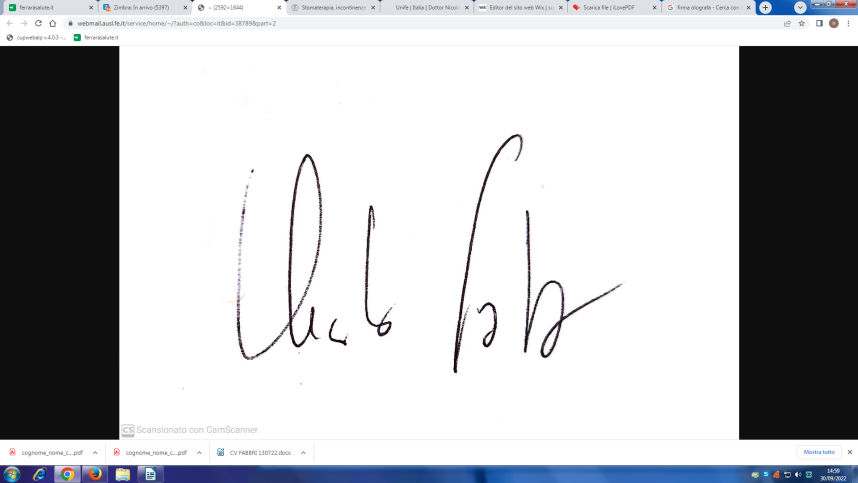 INFORMAZIONI PERSONALIINFORMAZIONI PERSONALIINFORMAZIONI PERSONALINome[Cognome, Nome]Nome[Cognome, Nome]FABBRI NICOLO’Indirizzo[ Numero civico, strada o piazza, codice postale, città, paese ]Indirizzo[ Numero civico, strada o piazza, codice postale, città, paese ]Vicolo del Follo 5, Ferrara, ITALIATelefonoTelefono3284630373E-mailE-mailnicolo.fabbri@edu.unife.itn.fabbri@ausl.fe.itNazionalitàNazionalitàITALIANAData di nascita[ Giorno, mese, anno ]Data di nascita[ Giorno, mese, anno ]10\09\1986PatentePatenteB, automunitoESPERIENZE LAVORATIVEESPERIENZE LAVORATIVEESPERIENZE LAVORATIVEAttività di Guardia Medico-Turistica (Avviso del BUR n.77 19 Marzo 2019) per la stagione estiva 2019 Attività di Guardia Medica per l’anno 2019 da Settembre al 22 Dicembre 2019Incarico a tempo determinato di Dirigente Medico Chirurgia Generale presso L’Azienda USL di Ferrara dal 23 12 2019 al 22 01 2020Incarico a tempo determinato di Dirigente Medico Chirurgia Generale presso L’Azienda Ospedaliero-Universitaria di Ferrara dal 23 01 2020 al 08 03 2020Incarico a tempo indeterminato di Dirigente Medico Chirurgia Generale presso L’Azienda USL di Ferrara dal 09 03 2020 (in corso)Attività di docenza presso UNIFE per Master di primo livello: "Stomaterapia, Incontinenze e trattamento delle feriti difficili" 2022/2023 (60 CFU) numero di ore di docenza: 8.Attività di Medico Vaccinatore presso Hub della AUSL di Ferrara nel periodi  Aprile 2021- Dicembre 2022Attività simil ALP in qualità di medico di Urgenza Emergenza presso il Pronto Soccorso dell’Ospedale di Argenta e Lagosanto (AUSL Ferrara) da Febbriaio 2023 (in corso).Attività di guardia notturna in Medicina Interna presso reparto MIO dell’Ospedale dle Delta da Settembre 2023 (in corso) Attività Libero professionale intramoenia per l’azienda USL di Ferrara: visite specialistiche proctologicheAttività di Guardia Medico-Turistica (Avviso del BUR n.77 19 Marzo 2019) per la stagione estiva 2019 Attività di Guardia Medica per l’anno 2019 da Settembre al 22 Dicembre 2019Incarico a tempo determinato di Dirigente Medico Chirurgia Generale presso L’Azienda USL di Ferrara dal 23 12 2019 al 22 01 2020Incarico a tempo determinato di Dirigente Medico Chirurgia Generale presso L’Azienda Ospedaliero-Universitaria di Ferrara dal 23 01 2020 al 08 03 2020Incarico a tempo indeterminato di Dirigente Medico Chirurgia Generale presso L’Azienda USL di Ferrara dal 09 03 2020 (in corso)Attività di docenza presso UNIFE per Master di primo livello: "Stomaterapia, Incontinenze e trattamento delle feriti difficili" 2022/2023 (60 CFU) numero di ore di docenza: 8.Attività di Medico Vaccinatore presso Hub della AUSL di Ferrara nel periodi  Aprile 2021- Dicembre 2022Attività simil ALP in qualità di medico di Urgenza Emergenza presso il Pronto Soccorso dell’Ospedale di Argenta e Lagosanto (AUSL Ferrara) da Febbriaio 2023 (in corso).Attività di guardia notturna in Medicina Interna presso reparto MIO dell’Ospedale dle Delta da Settembre 2023 (in corso) Attività Libero professionale intramoenia per l’azienda USL di Ferrara: visite specialistiche proctologicheAttività di Guardia Medico-Turistica (Avviso del BUR n.77 19 Marzo 2019) per la stagione estiva 2019 Attività di Guardia Medica per l’anno 2019 da Settembre al 22 Dicembre 2019Incarico a tempo determinato di Dirigente Medico Chirurgia Generale presso L’Azienda USL di Ferrara dal 23 12 2019 al 22 01 2020Incarico a tempo determinato di Dirigente Medico Chirurgia Generale presso L’Azienda Ospedaliero-Universitaria di Ferrara dal 23 01 2020 al 08 03 2020Incarico a tempo indeterminato di Dirigente Medico Chirurgia Generale presso L’Azienda USL di Ferrara dal 09 03 2020 (in corso)Attività di docenza presso UNIFE per Master di primo livello: "Stomaterapia, Incontinenze e trattamento delle feriti difficili" 2022/2023 (60 CFU) numero di ore di docenza: 8.Attività di Medico Vaccinatore presso Hub della AUSL di Ferrara nel periodi  Aprile 2021- Dicembre 2022Attività simil ALP in qualità di medico di Urgenza Emergenza presso il Pronto Soccorso dell’Ospedale di Argenta e Lagosanto (AUSL Ferrara) da Febbriaio 2023 (in corso).Attività di guardia notturna in Medicina Interna presso reparto MIO dell’Ospedale dle Delta da Settembre 2023 (in corso) Attività Libero professionale intramoenia per l’azienda USL di Ferrara: visite specialistiche proctologicheISTRUZIONE E FORMAZIONEISTRUZIONE E FORMAZIONEISTRUZIONE E FORMAZIONELaureaLaureaLAUREA MAGISTRALE IN MEDICINA E CHIRURGIA con voto di 110\110 e lodeConseguito presso:Conseguito presso:UNIVERSITA’ DEGLI STUDI DI FERRARAData conseguimento (gg/mm/aa)Data conseguimento (gg/mm/aa)24/10/2012Durata percorso di studioDurata percorso di studioANNI DI CORSO ​6° (1° ripetente)Iscrizione ad Albi ProfessionaliIscrizione ad Albi ProfessionaliAlbo Professionale MEDICI CHIRURGHI ED ODONTOIATRI Della provincia di FERRARA, iscritto numero04797 dal 19/02/2013Specializzazione Specializzazione CHIRURGIA GENERALE con voto 50\50 e lodeUNIVERSITA’ DEGLI STUDI DI FERRARA 08/08/2019Master di I livello in BiostatisticaMaster di I livello in Biostatistica2019-2020 Università degli Studi di PadovaDocente Docente UniFe master SchoolMaster di primo livello: "Stomaterapia, Incontinenze e trattamento delle feriti difficili" 2022/2023 (60 CFU)Docente Docente FAD asincrona 2023: “Gestione Stomie Ospedale-Territorio”TITOLI E RICONOSCIMENTITITOLI E RICONOSCIMENTITITOLI E RICONOSCIMENTI2018 Conseguimento di diploma ATLS (Advanced Trauma Life Support) dell’American College of Surgeons. Ferrara, 20-21-22 Settembre (DURATA  20 ORE)2018 Conseguimento di diploma ATLS (Advanced Trauma Life Support) dell’American College of Surgeons. Ferrara, 20-21-22 Settembre (DURATA  20 ORE)28-29\05\2018 Vincitore del bando “LYCEUM SIUMB e superamento del corrispondente corso di aggiornamento in ecografia clinica”, Montesilvano (PE) ( DURATA 8 ORE)28-29\05\2018 Vincitore del bando “LYCEUM SIUMB e superamento del corrispondente corso di aggiornamento in ecografia clinica”, Montesilvano (PE) ( DURATA 8 ORE)27\05\2018 Vincitore del bando “GIOVANI SOCI SIUMB e superamento del corrispondente “Corso Avanzato di Ecografia nelle Malattie Infettive”, Montesilvano (PE) (DURATA 8 ORE)27\05\2018 Vincitore del bando “GIOVANI SOCI SIUMB e superamento del corrispondente “Corso Avanzato di Ecografia nelle Malattie Infettive”, Montesilvano (PE) (DURATA 8 ORE)26\05\2018 Superamento del “Corso teorico avanzato di ecografia in Senologia” SIUMB (Società Italiana di Ultrasonografia in Medicina e Biologia), 26 maggio Montesilvano (PE) (DURATA  9 ORE)26\05\2018 Superamento del “Corso teorico avanzato di ecografia in Senologia” SIUMB (Società Italiana di Ultrasonografia in Medicina e Biologia), 26 maggio Montesilvano (PE) (DURATA  9 ORE)21\02\2017 Diploma nazionale di Ecografia Clinica di base rilasciato dalla Società Italiana di Ultrasonologia in Medicina e Biologia (SIUMB), tirocinio pratico svolto presso il Centro di Ecografia “Vincenzo Arienti”  Ospedale Maggiore, Bologna (DURATA  150 ORE)21\02\2017 Diploma nazionale di Ecografia Clinica di base rilasciato dalla Società Italiana di Ultrasonologia in Medicina e Biologia (SIUMB), tirocinio pratico svolto presso il Centro di Ecografia “Vincenzo Arienti”  Ospedale Maggiore, Bologna (DURATA  150 ORE)07\10\2017 Vincitore del Premio “Alberto Barioni” istituito dall’Ordine dei Medici della Provincia di Ferrara con la ricerca: “Trattamento delle fistole perianali con inoculazione di tessuto adiposo autologo micro frammentato”07\10\2017 Vincitore del Premio “Alberto Barioni” istituito dall’Ordine dei Medici della Provincia di Ferrara con la ricerca: “Trattamento delle fistole perianali con inoculazione di tessuto adiposo autologo micro frammentato”27,28,29\05\2017 Vincitore del bando “GYMNASIUM SIUMB e superamento del corrispondente corso di aggiornamento in ecografia clinica”, Padova (DURATA TOTALE 32 ORE)27,28,29\05\2017 Vincitore del bando “GYMNASIUM SIUMB e superamento del corrispondente corso di aggiornamento in ecografia clinica”, Padova (DURATA TOTALE 32 ORE)10-11-12-13\03\2014, 15-16-18\09\2014, 22-23-25\09\2014, 8-16-17\11\2014, 27-28\11\2014 Corso di Laparoscopia di base Rilasciato dalla Associazione Chirurghi Ospedalieri Italiani (ACOI) con tirocinio pratico presso Ospedale di Adria (Ro) della durata totale di 90 ore e superamento dello stesso10-11-12-13\03\2014, 15-16-18\09\2014, 22-23-25\09\2014, 8-16-17\11\2014, 27-28\11\2014 Corso di Laparoscopia di base Rilasciato dalla Associazione Chirurghi Ospedalieri Italiani (ACOI) con tirocinio pratico presso Ospedale di Adria (Ro) della durata totale di 90 ore e superamento dello stesso2011- 2012: Vincitore della borsa di studio per Tutor di Anatomia Umana per il corso di laurea in Fisioterapia, Università degli Studi di Ferrara2011- 2012: Vincitore della borsa di studio per Tutor di Anatomia Umana per il corso di laurea in Fisioterapia, Università degli Studi di Ferrara2010- 2011, 2012: Vincitore della borsa di studio per Tutor di Anatomia Umana per il corso di laurea in Scienze Infermieristiche, Università degli Studi di Ferrara2010- 2011, 2012: Vincitore della borsa di studio per Tutor di Anatomia Umana per il corso di laurea in Scienze Infermieristiche, Università degli Studi di Ferrara2010-2011-2012: Vincitore della borsa di studio per Tutor di Anatomia Umana per il corso di laurea in Medicina e Chirurgia, Università degli Studi di Ferrara2010-2011-2012: Vincitore della borsa di studio per Tutor di Anatomia Umana per il corso di laurea in Medicina e Chirurgia, Università degli Studi di FerraraCORSI/CONVEGNI/SEMINARI CORSI/CONVEGNI/SEMINARI CORSI/CONVEGNI/SEMINARI IN QUALITÀ DI RELATORE/MODERATORE/DOCENTEIN QUALITÀ DI RELATORE/MODERATORE/DOCENTEApril 17-20 2024 Congresso SAGES 2024 Huntington Convention Center, Cleveland, Ohio (US): Abstract and Podium presentationApril 17-20 2024 Congresso SAGES 2024 Huntington Convention Center, Cleveland, Ohio (US): Abstract and Podium presentation28/10/2022 Relatore presso l’incontro “Il Programma Enhanced Recovery After SurgeryEnhanced Recovery After Surgery (ERAS) in Chirurgia Colorettale(ERAS) in Chirurgia Colorettale Un approccio multidisciplinare e interprofessionale”  4 CFU con la presentazione: “La preparazione preoperatoria nell’ERAS in chirurgia colo-rettale presso l’Ospedale del Delta “28/10/2022 Relatore presso l’incontro “Il Programma Enhanced Recovery After SurgeryEnhanced Recovery After Surgery (ERAS) in Chirurgia Colorettale(ERAS) in Chirurgia Colorettale Un approccio multidisciplinare e interprofessionale”  4 CFU con la presentazione: “La preparazione preoperatoria nell’ERAS in chirurgia colo-rettale presso l’Ospedale del Delta “11\10\2022 Relatore presso Congresso SIC (Società italiana di chirurgia) con la presentazione: “Moynihan’s Hump of the right hepatic artery: we don’t recognize what we do not know” 
A. Pesce, N. Fabbri, R. Labriola, S.J. Barbara, C. Feo11\10\2022 Relatore presso Congresso SIC (Società italiana di chirurgia) con la presentazione: “Moynihan’s Hump of the right hepatic artery: we don’t recognize what we do not know” 
A. Pesce, N. Fabbri, R. Labriola, S.J. Barbara, C. Feo6-7-8 Maggi o 2022 Trainer al Meeting EUPEMEN (European perioperative networking) Salonicco (Grecia) 6-7-8 Maggi o 2022 Trainer al Meeting EUPEMEN (European perioperative networking) Salonicco (Grecia) 13/10/2018 Relatore della seduta della Società Medico Chirurgica di Ferrara  con la presentazione: “Un caso di ernia iatale” Autori: Fabbri Nicolò, Anania Gabriele, Resta Giuseppe, Marino Serafino, Giaccari Sara, Cavallesco Giorgio13/10/2018 Relatore della seduta della Società Medico Chirurgica di Ferrara  con la presentazione: “Un caso di ernia iatale” Autori: Fabbri Nicolò, Anania Gabriele, Resta Giuseppe, Marino Serafino, Giaccari Sara, Cavallesco Giorgio14,15,16\02\2018 Relatore e moderatore del 15th annual International Congress and Training Workshop of Egyptian Society of Laparoscopic Surgery (ESLS) presso Il Cairo con le presentazioni: “Laparoscopic  right  hemicolectomy: intra or extra  anastomosis?” Autori: Fabbri Nicolò,  Giaccari Sara, Anania Gabriele“Laparoscopic reversal of Hartmann’s Procedure:Literature review and a single – centre  experience” Autori:Giaccari Sara, Fabbri Nicolò, Anania Gabriele14,15,16\02\2018 Relatore e moderatore del 15th annual International Congress and Training Workshop of Egyptian Society of Laparoscopic Surgery (ESLS) presso Il Cairo con le presentazioni: “Laparoscopic  right  hemicolectomy: intra or extra  anastomosis?” Autori: Fabbri Nicolò,  Giaccari Sara, Anania Gabriele“Laparoscopic reversal of Hartmann’s Procedure:Literature review and a single – centre  experience” Autori:Giaccari Sara, Fabbri Nicolò, Anania Gabriele22,23,24/06/2017 Relatore del Seminario Nazionale delle Scuole di Specializzazione e dei Dottorati di Ricerca in Chirurgia Generale e Specialistica presso Modena con le presentazioni:  “Trattamento del cancro del colon-retto: approccio multidisciplinare” Autori:Giaccari Sara, Marino Serafino, Fabbri Nicolò, Resta Giuseppe, Cavallesco Giorgio, Anania Gabriele“Un raro caso di sequestro polmonare intralobare: approccio combinato endovascolare-toracoscopico” Autori: Fabbri Nicolo, Marino Serafino, Giaccari Sara, Tamburini Nicola, Quarantotto Francesco, Maniscalco Pio, Cavallesco Giorgio.22,23,24/06/2017 Relatore del Seminario Nazionale delle Scuole di Specializzazione e dei Dottorati di Ricerca in Chirurgia Generale e Specialistica presso Modena con le presentazioni:  “Trattamento del cancro del colon-retto: approccio multidisciplinare” Autori:Giaccari Sara, Marino Serafino, Fabbri Nicolò, Resta Giuseppe, Cavallesco Giorgio, Anania Gabriele“Un raro caso di sequestro polmonare intralobare: approccio combinato endovascolare-toracoscopico” Autori: Fabbri Nicolo, Marino Serafino, Giaccari Sara, Tamburini Nicola, Quarantotto Francesco, Maniscalco Pio, Cavallesco Giorgio.22\02\2017 Relatore per il Corso del Dipartimento Chirurgico Arcispedale S. Anna di Ferrara dal titolo “Il tumore del polmone: Focus sulle opacità ground-glass” con la presentazione dal titolo:”Trattamento chirurgico: il ruolo delle resezioni polmonari limitate” Autori: Fabbri Nicolò, Tamburini Nicola22\02\2017 Relatore per il Corso del Dipartimento Chirurgico Arcispedale S. Anna di Ferrara dal titolo “Il tumore del polmone: Focus sulle opacità ground-glass” con la presentazione dal titolo:”Trattamento chirurgico: il ruolo delle resezioni polmonari limitate” Autori: Fabbri Nicolò, Tamburini Nicola17\01\2015  Relatore per il Corso di Laurea in Medicina e Chirurgia dell’Università degli Studi di Ferrara diretto dal Prof. S. Capitani con presentazione dal titolo: “Imaging radiologico del torace e dell’addome”17\01\2015  Relatore per il Corso di Laurea in Medicina e Chirurgia dell’Università degli Studi di Ferrara diretto dal Prof. S. Capitani con presentazione dal titolo: “Imaging radiologico del torace e dell’addome”IN QUALITÀ DI  ALLIEVO\AUDITOREIN QUALITÀ DI  ALLIEVO\AUDITORE27-28 Ottobre 2023 Torino: Corso ProctoBridge, ECM 1227-28 Ottobre 2023 Torino: Corso ProctoBridge, ECM 1222-23 06 2023 Relief Project: mlattia emorroidaria e ragade anale. Roma Australian Catholic University, Rome Campus, corrispondente a Crediti formativi ECM: 1022-23 06 2023 Relief Project: mlattia emorroidaria e ragade anale. Roma Australian Catholic University, Rome Campus, corrispondente a Crediti formativi ECM: 1026-27 05 2023: IV Meeting Nazionale ERAS ITALIA-POIS Università degli Studi di Firenze, corrispondente a Crediti formativi ECM: 7.726-27 05 2023: IV Meeting Nazionale ERAS ITALIA-POIS Università degli Studi di Firenze, corrispondente a Crediti formativi ECM: 7.718\01\2023 ERAS in Chirurgia D’urgenza Ospedale San Raffaele Milano18\01\2023 ERAS in Chirurgia D’urgenza Ospedale San Raffaele Milano18 05\2021 e 25\05\2021 (ore totali: 6) Corso di formazione: “ricerca clinica e organizzativa” Azienda USL di Ferrara. ECM:18 05\2021 e 25\05\2021 (ore totali: 6) Corso di formazione: “ricerca clinica e organizzativa” Azienda USL di Ferrara. ECM:22\02\2021 Corso di formazione a distanza “L’immunonutrizione  in oncologia” corso E.C.M. n.299046 crediti nr. 9 Akesios Group Srl. Accreditamento nr. 40322\02\2021 Corso di formazione a distanza “L’immunonutrizione  in oncologia” corso E.C.M. n.299046 crediti nr. 9 Akesios Group Srl. Accreditamento nr. 40314\12\2020 Corso di formazione a distanza Le revisioni sistematiche - Cochrane Library Provider unico Azienda Ospedaliera Universitaria di Ferrara e Azienda USL di Ferrara. SELF - Sistema di e-learning Federato per la Pubblica Amministrazione in Emilia-Romagna14\12\2020 Corso di formazione a distanza Le revisioni sistematiche - Cochrane Library Provider unico Azienda Ospedaliera Universitaria di Ferrara e Azienda USL di Ferrara. SELF - Sistema di e-learning Federato per la Pubblica Amministrazione in Emilia-Romagna20\06\2019  Corso “Databreast per Data Manager” Milano Ospedale San Giuseppe Gruppo Multimedica della durata di 7 ore20\06\2019  Corso “Databreast per Data Manager” Milano Ospedale San Giuseppe Gruppo Multimedica della durata di 7 ore28\03\2018 Corso di formazione “come scrivere un protocollo di ricerca clinica di successo” provider accreditato IRCCRO della durata di 8 ore presso Centro di riferimento Oncologico, Istituto Nazionale Tumori di Aviano (DURATA 8 ORE) corrispondente a crediti formativi ECM 10,428\03\2018 Corso di formazione “come scrivere un protocollo di ricerca clinica di successo” provider accreditato IRCCRO della durata di 8 ore presso Centro di riferimento Oncologico, Istituto Nazionale Tumori di Aviano (DURATA 8 ORE) corrispondente a crediti formativi ECM 10,415\01\2019 superamento di Corso di formazione a distanza   indetto dal provider accreditato  Agenas SIUMB (Società Italiana di Ultrasonografia in Medicina e Biologia) n. 602: “ Ecografia nella diagnostica in urgenza delle patologie intestinali acute” corrispondente a Crediti formativi ECM n. 815\01\2019 superamento di Corso di formazione a distanza   indetto dal provider accreditato  Agenas SIUMB (Società Italiana di Ultrasonografia in Medicina e Biologia) n. 602: “ Ecografia nella diagnostica in urgenza delle patologie intestinali acute” corrispondente a Crediti formativi ECM n. 818/04/2018 superamento di Corso di formazione a distanza   indetto dal provider accreditato  Agenas SIUMB (Società Italiana di Ultrasonografia in Medicina e Biologia) n. 602: “corso teorico avanzato di ecografia gastroenterologica” corrispondente a Crediti formativi ECM n. 618/04/2018 superamento di Corso di formazione a distanza   indetto dal provider accreditato  Agenas SIUMB (Società Italiana di Ultrasonografia in Medicina e Biologia) n. 602: “corso teorico avanzato di ecografia gastroenterologica” corrispondente a Crediti formativi ECM n. 608\03\2018  superamento di Corso di formazione a distanza  indetto dal provider accreditato  Agenas SIUMB (Società Italiana di Ultrasonografia in Medicina e Biologia) n. 602: “Procedure Interventistiche Ecoguidate: addome” corrispondente a Crediti formativi ECM n.1208\03\2018  superamento di Corso di formazione a distanza  indetto dal provider accreditato  Agenas SIUMB (Società Italiana di Ultrasonografia in Medicina e Biologia) n. 602: “Procedure Interventistiche Ecoguidate: addome” corrispondente a Crediti formativi ECM n.1204\03\2018 superamento di Corso di formazione a distanza indetto dal provider accreditato  Agenas SIUMB (Società Italiana di Ultrasonografia in Medicina e Biologia) n. 602: “Procedure Interventistiche Ecoguidate: collo e torace” corrispondente a Crediti formativi ECM n. 604\03\2018 superamento di Corso di formazione a distanza indetto dal provider accreditato  Agenas SIUMB (Società Italiana di Ultrasonografia in Medicina e Biologia) n. 602: “Procedure Interventistiche Ecoguidate: collo e torace” corrispondente a Crediti formativi ECM n. 601\01\2018 superamento di Corso di formazione a distanza  indetto dal provider accreditato  Agenas SIUMB (Società Italiana di Ultrasonografia in Medicina e Biologia) n. 602: “Procedure Interventistiche Ecoguidate: Parte generale” corrispondente a Crediti formativi ECM n.1001\01\2018 superamento di Corso di formazione a distanza  indetto dal provider accreditato  Agenas SIUMB (Società Italiana di Ultrasonografia in Medicina e Biologia) n. 602: “Procedure Interventistiche Ecoguidate: Parte generale” corrispondente a Crediti formativi ECM n.1009\12\2017 superamento di Corso di formazione a distanza  indetto dal provider accreditato  Agenas SIUMB (Società Italiana di Ultrasonografia in Medicina e Biologia) n. 602: SIUMB (Società Italiana di Ultrasonografia in Medicina e Biologia): “Ecografia Muscolo scheletrica” corrispondente a Crediti formativi ECM n. 609\12\2017 superamento di Corso di formazione a distanza  indetto dal provider accreditato  Agenas SIUMB (Società Italiana di Ultrasonografia in Medicina e Biologia) n. 602: SIUMB (Società Italiana di Ultrasonografia in Medicina e Biologia): “Ecografia Muscolo scheletrica” corrispondente a Crediti formativi ECM n. 628\09\2018 Partecipazione al corso di aggiornamento “Trauma Ferrara 2018” Università degli studi di Ferrara28\09\2018 Partecipazione al corso di aggiornamento “Trauma Ferrara 2018” Università degli studi di Ferrara01\02\2018 partecipazione al corso “il dolore della mente sotto l’effetto di sostanze. Psicopatologia, disabilità residua e prospettive di recovery delle psicosi correlate all’uso di sostanze” Università degli studi di Ferrara01\02\2018 partecipazione al corso “il dolore della mente sotto l’effetto di sostanze. Psicopatologia, disabilità residua e prospettive di recovery delle psicosi correlate all’uso di sostanze” Università degli studi di Ferrara4,5,6\06\2018 Partecipazione al Corso di “Chirurgia Oncoplastica mammaria, Live Surgery” IRCCS Aviano (PN)  4,5,6\06\2018 Partecipazione al Corso di “Chirurgia Oncoplastica mammaria, Live Surgery” IRCCS Aviano (PN)  31\03-01\04\2017 Partecipazione alCorso di chirurgia laparoscopica avanzata oncologica su cadavereorganizzato dal Prof. C. Huscher presso Università degli Studi di Padova31\03-01\04\2017 Partecipazione alCorso di chirurgia laparoscopica avanzata oncologica su cadavereorganizzato dal Prof. C. Huscher presso Università degli Studi di Padova03/10/2018 “Corso di urgenze  emergenze medico-chirurgiche: processi decisionali, percorsi assistenziali”. Unità operative di Anestesia e Rianimazione universitaria-Medicina d’Urgenza- Pronto Soccorso Prof. Carlo Alberto Volta, Università di Ferrara03/10/2018 “Corso di urgenze  emergenze medico-chirurgiche: processi decisionali, percorsi assistenziali”. Unità operative di Anestesia e Rianimazione universitaria-Medicina d’Urgenza- Pronto Soccorso Prof. Carlo Alberto Volta, Università di Ferrara06/12/2017  “Corso di urgenze  emergenze medico-chirurgiche: processi decisionali, percorsi assistenziali”. Unità operative di Anestesia e Rianimazione universitaria-Medicina d’Urgenza- Pronto Soccorso Prof. Carlo Alberto Volta, Università di Ferrara06/12/2017  “Corso di urgenze  emergenze medico-chirurgiche: processi decisionali, percorsi assistenziali”. Unità operative di Anestesia e Rianimazione universitaria-Medicina d’Urgenza- Pronto Soccorso Prof. Carlo Alberto Volta, Università di Ferrara02/03/2017 “Corso di urgenze  emergenze medico-chirurgiche: processi decisionali, percorsi assistenziali”. Unità operative di Anestesia e Rianimazione universitaria-Medicina d’Urgenza- Pronto Soccorso Prof. Carlo Alberto Volta, Università di Ferrara02/03/2017 “Corso di urgenze  emergenze medico-chirurgiche: processi decisionali, percorsi assistenziali”. Unità operative di Anestesia e Rianimazione universitaria-Medicina d’Urgenza- Pronto Soccorso Prof. Carlo Alberto Volta, Università di Ferrara18\03\2017 Partecipazione al corso di aggiornamento della società medico chirurgica di Ferrara “infettivologia: una disciplina in evoluzione”18\03\2017 Partecipazione al corso di aggiornamento della società medico chirurgica di Ferrara “infettivologia: una disciplina in evoluzione”16\02\2017 “Corso teorico-pratico sulla prima gestione delle emergenze intraospedaliere” Prof. Carlo Alberto Volta, Università di Ferrara16\02\2017 “Corso teorico-pratico sulla prima gestione delle emergenze intraospedaliere” Prof. Carlo Alberto Volta, Università di Ferrara17\12\2016 corso “percorsi di appropriatezza diagnostica e terapeutica nel paziente con ipertrofia prostatica benigna”, Università di Ferrara17\12\2016 corso “percorsi di appropriatezza diagnostica e terapeutica nel paziente con ipertrofia prostatica benigna”, Università di Ferrara13\12\2016 corso “Valutazione anestesiologica preoperatoria in Chirurgia Toracica”, Università di Ferrara13\12\2016 corso “Valutazione anestesiologica preoperatoria in Chirurgia Toracica”, Università di Ferrara29\11\2016 incontro “Meet the expert nel trattamento del carcinoma polmonare” Dott. Antonio Frassoldati, Università di Ferrara29\11\2016 incontro “Meet the expert nel trattamento del carcinoma polmonare” Dott. Antonio Frassoldati, Università di Ferrara19\11\2016 incontro della società medico chirurgica di Ferrara “management delle disfunzioni del pavimento pelvico”19\11\2016 incontro della società medico chirurgica di Ferrara “management delle disfunzioni del pavimento pelvico”13-14\10\2016 Meeting “VATS Lobectomy Live Surgery” Prof Giorgio N. Cavallesco, Università di Ferrara13-14\10\2016 Meeting “VATS Lobectomy Live Surgery” Prof Giorgio N. Cavallesco, Università di Ferrara21\09\2016 Corso del dipartimento Chirurgico di Ferrara “l’app Ve.thro per prevenire trombosi e embolia” Prof. Paolo Zamboni21\09\2016 Corso del dipartimento Chirurgico di Ferrara “l’app Ve.thro per prevenire trombosi e embolia” Prof. Paolo Zamboni17\09\2016 Corso “Microbioma intestinale: l’organo nascosto, fisiopatologie e genere”17\09\2016 Corso “Microbioma intestinale: l’organo nascosto, fisiopatologie e genere”9-11\06\2016 Seminario nazionale delle Scuole di Specializzazione e dei Dottorati di ricerca in Chirurgia Generale e Specialistica (European Society of Surgery), Napoli9-11\06\2016 Seminario nazionale delle Scuole di Specializzazione e dei Dottorati di ricerca in Chirurgia Generale e Specialistica (European Society of Surgery), Napoli24-25\09\2015 Congresso nazionale SICE (Società Italiana di Chirurgia Endoscopica e Nuove Tecnologie) 2015: “evidenza e linguaggio in chirurgia laparoscopica”24-25\09\2015 Congresso nazionale SICE (Società Italiana di Chirurgia Endoscopica e Nuove Tecnologie) 2015: “evidenza e linguaggio in chirurgia laparoscopica”15\11\2013 ”Workshop per medici in formazione specialistica, colecistectomia laparoscopica” Prof. Alberto Liboni, Università di Ferrara15\11\2013 ”Workshop per medici in formazione specialistica, colecistectomia laparoscopica” Prof. Alberto Liboni, Università di Ferrara28\09\2013 incontro “Festival dell’apparato digerente” Prof Alberto Liboni, Dott. Massimo Gallerani, Università di Ferrara28\09\2013 incontro “Festival dell’apparato digerente” Prof Alberto Liboni, Dott. Massimo Gallerani, Università di Ferrara28\03\2013 “nuovi orientamenti nel trattamento dei tumori del retto: vediamoci chiaro!” Università di Ferrara28\03\2013 “nuovi orientamenti nel trattamento dei tumori del retto: vediamoci chiaro!” Università di Ferrara23\02\2013 incontro della società medico chirurgica di Ferrara “vedere l’invisibile: dalla medicina esoterica alle nanomedicine”23\02\2013 incontro della società medico chirurgica di Ferrara “vedere l’invisibile: dalla medicina esoterica alle nanomedicine”27\11\2012 Corso del Dipartimento Chirurgico “oltre la sala operatoria. La gestione del paziente dopo l’intervento chirurgico” Dott. Francesco Mascoli, Università di Ferrara27\11\2012 Corso del Dipartimento Chirurgico “oltre la sala operatoria. La gestione del paziente dopo l’intervento chirurgico” Dott. Francesco Mascoli, Università di Ferrara17\11\2012 incontro della società medico chirurgica di Ferrara “La colonscopia di screening: dalle linee guida europee al protocollo della regione Emilia Romagna”17\11\2012 incontro della società medico chirurgica di Ferrara “La colonscopia di screening: dalle linee guida europee al protocollo della regione Emilia Romagna”09\11\2012”Workshop per medici in formazione specialistica, riparazione laparoscopica dei laparoceli” Prof. Alberto Liboni, Università di Ferrara09\11\2012”Workshop per medici in formazione specialistica, riparazione laparoscopica dei laparoceli” Prof. Alberto Liboni, Università di Ferrara12\04-18-04-09\05\2012 “Corso di lettura di articoli scientifici” Prof. Michele Simonato Università di Ferrara12\04-18-04-09\05\2012 “Corso di lettura di articoli scientifici” Prof. Michele Simonato Università di Ferrara19\01\2012 Seminario “Nomos e Physis errori in chirurgia tra tutela legale dell’operatore e diritti del paziente”  Dott Francesco Mascoli, Università di Ferrara19\01\2012 Seminario “Nomos e Physis errori in chirurgia tra tutela legale dell’operatore e diritti del paziente”  Dott Francesco Mascoli, Università di Ferrara03/04/2012 partecipazione a seminario di Medicina Interna “effetti anti infiammatori e  antiaterogeni degli ipoglicemizzanti orali” Prof. Solini, Università degli Studi di Ferrara03/04/2012 partecipazione a seminario di Medicina Interna “effetti anti infiammatori e  antiaterogeni degli ipoglicemizzanti orali” Prof. Solini, Università degli Studi di Ferrara27/03/2012 partecipazione a seminario di Medicina Interna “inattività, disabilità e mortalità nelle malattie croniche: davvero exercise is medicine?” Prof. F. Manfredini, Università degli Studi di Ferrara27/03/2012 partecipazione a seminario di Medicina Interna “inattività, disabilità e mortalità nelle malattie croniche: davvero exercise is medicine?” Prof. F. Manfredini, Università degli Studi di Ferrara24\03\2012 partecipazione al corso”aspetti critici delle emergenze intra ed extraospedaliere” Dott. S. Gullini, Società Medico Chirurgica di Ferrara24\03\2012 partecipazione al corso”aspetti critici delle emergenze intra ed extraospedaliere” Dott. S. Gullini, Società Medico Chirurgica di Ferrara01/01/2012 partecipazione al corso “avanzamenti tecnologici per l’indagine ultrasonografica del ritorno venoso cerebrale” Prof. Zamboni Università degli studi di Ferrara01/01/2012 partecipazione al corso “avanzamenti tecnologici per l’indagine ultrasonografica del ritorno venoso cerebrale” Prof. Zamboni Università degli studi di Ferrara10-11/2011 partecipazione al corso”i tumori del pancreas e delle vie biliari” Prof. A. Liboni, dott. S Gullini, Dott. A. Frassoldati Università degli Studi di Ferrara10-11/2011 partecipazione al corso”i tumori del pancreas e delle vie biliari” Prof. A. Liboni, dott. S Gullini, Dott. A. Frassoldati Università degli Studi di Ferrara29/10/2011 partecipazione al corso”malattia metastatica del crarcinoma del grosso intestino: tecniche e terapie innovative” Dott. S. Gullini, Società Medico Chirurgica di Ferrara29/10/2011 partecipazione al corso”malattia metastatica del crarcinoma del grosso intestino: tecniche e terapie innovative” Dott. S. Gullini, Società Medico Chirurgica di Ferrara14/05/2011 Chirurgia Mini-invasiva, le grandi complicanze delle piccole incisioni: prevenirle, riconoscerle, trattarle. Prof. G. Azzena, Università degli Studi di Ferrara14/05/2011 Chirurgia Mini-invasiva, le grandi complicanze delle piccole incisioni: prevenirle, riconoscerle, trattarle. Prof. G. Azzena, Università degli Studi di Ferrara22/01/2011 partecipazione al corso”materiali protesici in chirurgia addominale: dal sintetico al biologico” Dott. S. Gullini, Società Medico Chirurgica di Ferrara22/01/2011 partecipazione al corso”materiali protesici in chirurgia addominale: dal sintetico al biologico” Dott. S. Gullini, Società Medico Chirurgica di Ferrara08/05/2010 partecipazione al corso”gestione dell’HCC: il percorso assistenziale multidisciplinare interaziendale” Dott. S. Gullini, Società Medico Chirurgica di Ferrara08/05/2010 partecipazione al corso”gestione dell’HCC: il percorso assistenziale multidisciplinare interaziendale” Dott. S. Gullini, Società Medico Chirurgica di Ferrara20/03/2010 partecipazione al corso”l’errore medico: un approccio multidisciplinare” Dott. S. Gullini, Società Medico Chirurgica di Ferrara20/03/2010 partecipazione al corso”l’errore medico: un approccio multidisciplinare” Dott. S. Gullini, Società Medico Chirurgica di Ferrara22/09/2009 partecipazione al congresso “tumori adrenocorticali” Prof. E. Degli Uberti, Università degli Studi di Ferrara22/09/2009 partecipazione al congresso “tumori adrenocorticali” Prof. E. Degli Uberti, Università degli Studi di FerraraALTRE ESPERIENZE (convenzioni, audit, accreditamenti ecc.)ALTRE ESPERIENZE (convenzioni, audit, accreditamenti ecc.)ALTRE ESPERIENZE (convenzioni, audit, accreditamenti ecc.)HCSE 2023 Lisbon, Portugal September 14 – 16, 2023 Presentazione del progetto: “Fairness-driven mid term scheduling of medical staff at a hospital network” Autori: Cappanera, Marco Gavanelli, Maddalena Nonato, Marco Roma, Nicolò Fabbri, Carlo Feo, Riccardo SoveriniHCSE 2023 Lisbon, Portugal September 14 – 16, 2023 Presentazione del progetto: “Fairness-driven mid term scheduling of medical staff at a hospital network” Autori: Cappanera, Marco Gavanelli, Maddalena Nonato, Marco Roma, Nicolò Fabbri, Carlo Feo, Riccardo Soverini2-4 novembre 2023 Napoli: XIV congresso Nazionale Ricerca e Formazione applicate alle scienze motorie e sportive. Poster dal titolo: “High-Intensity Interval Training In A Prehabilitation Program: Effects On Exercise Capacity In Subjects With Colorectal Cancer” Autori: Rosario Lordi, Simona Mandini, Nicolò Fabbri, Lisa Uccellatori, Andrea Raisi , Tommaso Piva, Valentina Zerbini, Gianni Mazzoni, Giovannni Grazzi, Carlo Feo  2-4 novembre 2023 Napoli: XIV congresso Nazionale Ricerca e Formazione applicate alle scienze motorie e sportive. Poster dal titolo: “High-Intensity Interval Training In A Prehabilitation Program: Effects On Exercise Capacity In Subjects With Colorectal Cancer” Autori: Rosario Lordi, Simona Mandini, Nicolò Fabbri, Lisa Uccellatori, Andrea Raisi , Tommaso Piva, Valentina Zerbini, Gianni Mazzoni, Giovannni Grazzi, Carlo Feo  Partecipazione attiva a programma EUPEMEN (EUropean PErioperative MEdical Networking ) (Implementing Enhanced Recovery program across Europe. The EUPEMEN project) 2021-2022Partecipazione attiva a programma EUPEMEN (EUropean PErioperative MEdical Networking ) (Implementing Enhanced Recovery program across Europe. The EUPEMEN project) 2021-2022Dal 3 Marzo al Agosto  2018. PERIODO DI FREQUENZA IN CONVENZIONE  presso Unità di Senologia, Centro di Riferimento Oncologico Nazionale IRCCS di Aviano, Direttore S. Massarut  (durata complessiva di circa 1260 ore  totali)Dal 3 Marzo al Agosto  2018. PERIODO DI FREQUENZA IN CONVENZIONE  presso Unità di Senologia, Centro di Riferimento Oncologico Nazionale IRCCS di Aviano, Direttore S. Massarut  (durata complessiva di circa 1260 ore  totali)26\06\2018 Partecipazione attiva all’Audit clinico EUSOMA tenutosi presso l’istituto di Senologia del  Centro di Riferimento Oncologico di Aviano IRCCS, (raccolta ed analisi dati mediante utilizzo di  piattaforma DATABREAST)26\06\2018 Partecipazione attiva all’Audit clinico EUSOMA tenutosi presso l’istituto di Senologia del  Centro di Riferimento Oncologico di Aviano IRCCS, (raccolta ed analisi dati mediante utilizzo di  piattaforma DATABREAST)29-30 Settembre 2017 XIX Congresso Nazionale della Società Italiana di Endoscopia Toracica presso Lecce, partecipazione alle presentazioni:“La VATS nel trattamento chirurgico del sequestro polmonare (SP)  intralobare dell’adulto: due case report” Autori: Francesco quarantotto, Pio Maniscalco, Nicola Tamburini,  Nicolò Fabbri, Giorgio Cavallesco “Il ruolo del trattamento conservativo nelle lesioni tracheali iatrogene”Autori: Pio Maniscalco, Nicola Tamburini, Francesco Quarantotto,  Nicolò Fabbri, Giorgio Cavallesco29-30 Settembre 2017 XIX Congresso Nazionale della Società Italiana di Endoscopia Toracica presso Lecce, partecipazione alle presentazioni:“La VATS nel trattamento chirurgico del sequestro polmonare (SP)  intralobare dell’adulto: due case report” Autori: Francesco quarantotto, Pio Maniscalco, Nicola Tamburini,  Nicolò Fabbri, Giorgio Cavallesco “Il ruolo del trattamento conservativo nelle lesioni tracheali iatrogene”Autori: Pio Maniscalco, Nicola Tamburini, Francesco Quarantotto,  Nicolò Fabbri, Giorgio Cavallesco2016 2nd International Conference of Surgical Oncology (Perugia) partecipazione alla stesura di poster: “Analisys of safety and efficacy of laparoscopic resection for gastrointestinal stromal tumors of the stomach and little bowel” Autori: Lucia Scagliarini, Gabriele Anania, Fabbri Nicolò, Sara Giaccari, Giuseppe Resta2016 2nd International Conference of Surgical Oncology (Perugia) partecipazione alla stesura di poster: “Analisys of safety and efficacy of laparoscopic resection for gastrointestinal stromal tumors of the stomach and little bowel” Autori: Lucia Scagliarini, Gabriele Anania, Fabbri Nicolò, Sara Giaccari, Giuseppe Resta17\11\2014 Partecipazione attiva ad  Audit Clinico: “Antibioticoprofilassi in Chirurgia Colo-rettale ed  in Chirurgia Toracica”  svoltosi presso Azienda Ospedaliero-Universitaria di Ferrara17\11\2014 Partecipazione attiva ad  Audit Clinico: “Antibioticoprofilassi in Chirurgia Colo-rettale ed  in Chirurgia Toracica”  svoltosi presso Azienda Ospedaliero-Universitaria di FerraraELENCO PUBBLICAZIONIELENCO PUBBLICAZIONIELENCO PUBBLICAZIONIPesce A, Feo CV. 2022 ERAS RURALE submitted ELION jCase rep Pesce Gonnella  submittedtimeline history of rectal and breast surgery WJGS submittedVeraFLow cr  submitted ANZ JLetter ICG SurgeryConservative management of an early abdominal complication  during a Tullio  Percutaneous Endoscopic Excision of Renal Pelvis Urothelial Carcinoma: Case report. M. Bernabei, N. Fabbri, D. Romeo, E. Paiolo, Bandi, M. Simone accepted WJCUA Curious Coincidence of 2 Cases of Bouveret Syndrome: Cases Comparison with Clinical and Surgical Observations Fabbri Nicolò, (in press Ann It di chir.) Perforated duodenal diverticulum: a challenging matter. Two case reports with different clinical presentations  Nicolò Fabbri, Silvia Ferro, Salvatore Greco, Luigi Di Marco, Antonio Pesce, Carlo V. Feo (in press 2024 Chirurgia, Edizioni Minerva)Incisional hernia after laparoscopic right hemicolectomy for colorectal cancer: A prospective study with retrospective control on intracorporeal versus extracorporeal anastomosis. Antonio Pesce, Francesca Petrarulo, Nicolò Fabbri, Mattia Portinari, Carlo Vittorio Feo (In press JLAST)Goodbye Hartmann trial: A PROSPECTIVE, INTERNATIONAL, MULTICENTER, OBSERVATIONAL STUDY ON THE CURRENT USE OF A SURGICAL PROCEDURES DEVELOPED A CENTURY AGO Among authors CV Feo, A Pesce, N. Fabbri (in press WJES)Impact of opioid-free analgesia on pain severity and patient satisfaction after discharge from surgery: multispecialty, prospective cohort study in 25 countries TASMAN Collaborative , British Journal of Surgery, Volume 111, Issue 1, January 2024, znad421, https://doi.org/10.1093/bjs/znad421Safety of laparoscopic cholecystectomy performed by trainee surgeons with different cholangiographic techniques (SCOTCH): a prospective non-randomized trial on the impact of fluorescent cholangiography during laparoscopic cholecystectomy performed by trainees. Ortenzi M, Corallino D, Botteri E, Balla A, Arezzo A, Sartori A, Reddavid R, Montori G, Guerrieri M, Williams S, Podda M; SCOTCH Study Collaborative Group.  Surg Endosc. 2023 Dec 22. doi: 10.1007/s00464-023-10613-w. Epub ahead of print. PMID: 38135732. Miracle twins: erector spinae plane block and quadratus lumborum block, what can we learn from their comparison. Bagnoli, L., Fabbri, N., Ventura, M. et al. APS 2, 1 (2024). https://doi.org/10.1007/s44254-023-00044-0 A rare case of jejunal Vanek's tumor causing intussusception in an adult: a case report and comprehensive literature overview. Fabbri N, Rimi F, Sani V, Pesce A, Greco S, Gobbo S, Feo CV. J Surg Case Rep. 2023 Dec 5;2023(12):rjad642. doi: 10.1093/jscr/rjad642. PMID: 38076308;PMCID: PMC10701788. Effect of centre volume on pathological outcomes and postoperative complications after surgery for colorectal cancer: results of a multicentre national study. Rottoli M, Spinelli A, Pellino G, Gori A, Calini G, Flacco ME, Manzoli L, Poggioli G; COVID-CRC Study Group. Br J Surg. 2023 Nov 14:znad373. doi: 10.1093/bjs/znad373. Epub ahead of print. PMID: 37963162. Evaluation of a quality improvement intervention to reduce anastomotic leak following right colectomy (EAGLE): pragmatic, batched stepped-wedge, cluster-randomized trial in 64 countries. ESCP EAGLE Safe Anastomosis Collaborative and NIHR Global Health Research Unit in Surgery. Br J Surg. 2023 Nov 29:znad370. doi: 10.1093/bjs/znad370. Epub ahead of print. PMID: 38029386. Stoma-free survival after anastomotic leak following rectal cancer resection: worldwide cohort of 2470 patients. Greijdanus NG, Wienholts K, Ubels S, Talboom K, Hannink G, Wolthuis A, de Lacy FB, Lefevre JH, Solomon M, Frasson M, Rotholtz N, Denost Q, Perez RO, Konishi T, Panis Y, Rutegård M, Hompes R, Rosman C, van Workum F, Tanis PJ, de Wilt JHW; TENTACLE-Rectum Collaborative Group. Br J Surg. 2023 Nov 9;110(12):1863-1876. doi: 10.1093/bjs/znad311. PMID: 37819790; PMCID: PMC10638542.  Timing of Early Cholecystectomy for Acute Calculous Cholecystitis: A Multicentric Prospective Observational Study. Fugazzola P, Abu-Zidan FM, Cobianchi L, Dal Mas F, Ceresoli M, Coccolini F, Frassini S, Tomasoni M, Catena F, Ansaloni L, On Behalf Of The S P Ri M A C C Collaborative Group.Healthcare (Basel). 2023 Oct 17;11(20):2752. doi: 10.3390/healthcare11202752. PMID: 37893826; PMCID: PMC10606750. Prospective validation of the Israeli Score for the prediction of common bile duct stones in patients with acute calculous cholecystitis. Fugazzola P, Cobianchi L, Dal Mas F, Cicuttin E, Dominioni T, Frassini S, Tomasoni M, Viganò J, Catena F, Ansaloni L; S.P.Ri.M.A.C.C. Collaborative Group. Surg Endosc. 2023 Nov;37(11):8562-8569. doi: 10.1007/s00464-023-10442-x. Epub 2023 Oct 4. PMID: 37794123. Factors influencing delayed discharge after day-surgery laparoscopic cholecystectomy: the DeDiLaCo study protocol. Cillara N, Fransvea P, Sechi R, Cicalò E, Sotgiu G, Provenzano M, Poillucci G, Agnes A, Podda M. THE DEDILACO COLLABORATIVE GROUP Eur Rev Med Pharmacol Sci. 2023 Sep;27(17):8245-8252. doi: 10.26355/eurrev_202309_33585. PMID: 37750656.Intracholecystic Papillary-tubular Neoplasm (ICPN) of the Gallbladder: A Case Report Focusing on an Unexpected Pathological Finding. Pesce A, Sani V, Gaban A, Fabbri N, Tilli M, Gafà R, Feo CV. Recent Pat Anticancer Drug Discov. 2023 Oct 25. doi: 10.2174/0115748928256837231012151452. Epub ahead of print. PMID: 37885107.Timing of Cholecystectomy After Moderate and Severe Acute Biliary Pancreatitis. Di Martino M, Ielpo B, Pata F, Pellino G, Di Saverio S, Catena F, De Simone B, Coccolini F, Sartelli M, Damaskos D, Mole D, Murzi V, Leppaniemi A, Pisanu A, Podda M; MANCTRA-1 Collaborative Group. JAMA Surg. 2023 Aug 23:e233660. doi: 10.1001/jamasurg.2023.3660. Epub ahead of print. PMID: 37610760; PMCID: PMC10448376.A Prospective Cohort Analysis of the Prevalence and Predictive Factors of Delayed Discharge After Laparoscopic Cholecystectomy in Italy: The DeDiLaCo Study Cillara N, Podda M, Cicalò E, Sotgiu G, Provenzano M, Fransvea P, Poillucci G, Sechi R; DeDiLaCo Study Collaborative Group.. Surg Laparosc Endosc Percutan Tech. 2023 Aug 1. doi: 10.1097/SLE.0000000000001207. Epub ahead of print. PMID: 37526464. Stoma-free Survival After Rectal Cancer Resection With Anastomotic Leakage: Development and Validation of a Prediction Model in a Large International Cohort. Greijdanus, Nynke G. MD*; Wienholts, Kiedo MD†,‡,§; Ubels, Sander MD*; Talboom, Kevin MD†,‡,§; Hannink, Gerjon PhD∥; Wolthuis, Albert MD, PhD¶; de Lacy, Francisco B. MD, PhD#; Lefevre, Jérémie H. MD, PhD**; Solomon, Michael MSc, DMed††; Frasson, Matteo MD, PhD‡‡; Rotholtz, Nicolas MD, PhD§§; Denost, Quentin MD, PhD∥∥; Perez, Rodrigo O. MD, PhD¶¶; Konishi, Tsuyoshi MD, PhD##; Panis, Yves MD, PhD***; Rutegård, Martin MD, PhD†††,‡‡‡; Hompes, Roel MD, PhD†,‡,§; Rosman, Camiel MD, PhD*; van Workum, Frans MD, PhD§§§; Tanis, Pieter J. MD, PhD†,‡,§,∥∥∥; de Wilt, Johannes H.W. MD, PhD*;  TENTACLE-Rectum Collaborative Group. Annals of Surgery ():10.1097/SLA.0000000000006043, July 27, 2023. | DOI: 10.1097/SLA.0000000000006043Global Incidence and Risk Factors Associated With Postoperative Urinary Retention Following Elective Inguinal Hernia Repair: The Retention of Urine After Inguinal Hernia Elective Repair (RETAINER I) StudyCroghan SM, Mohan HM, Breen KJ, McGovern R, Bennett KE, Boland MR, Elhadi M, Elliott JA, Fullard AC, Lonergan PE, McDermott F, Mehraj A, Pata F, Quinlan DM, Winter DC, Bolger JC, Fleming CA; RETAINER I Study Group of the Irish Surgical Research Collaborative. Global Incidence and Risk Factors Associated With Postoperative Urinary Retention Following Elective Inguinal Hernia Repair: The Retention of Urine After Inguinal Hernia Elective Repair (RETAINER I) Study. JAMA Surg. 2023 Jul 5:e232137. doi: 10.1001/jamasurg.2023.2137. Epub ahead of print. PMID: 37405798; PMCID: PMC10323764.Update on Classic and Novel Approaches in Metastatic Triple-Negative Breast Cancer Treatment: A Comprehensive Review. Greco S, Fabbri N, Spaggiari R, De Giorgi A, Fabbian F, Giovine  Biomedicines. 2023 Jun 20;11(6):1772. doi: 10.3390/biomedicines11061772. PMID: 37371867; PMCID: PMC10296377. Infected pancreatic necrosis: outcomes and clinical predictors of mortality. A post hoc analysis of the MANCTRA-1 international study. Podda M, Pellino G, Di Saverio S, Coccolini F, Pacella D, Cioffi SPB, Virdis F, Balla A, Ielpo B, Pata F, Poillucci G, Ortenzi M, Damaskos D, De Simone B, Sartelli M, Leppaniemi A, Jayant K, Catena F, Giuliani A, Di Martino M, Pisanu A; MANCTRA-1 Collaborative Group. Updates Surg. 2023 Apr;75(3):493-522. doi: 10.1007/s13304-023-01488-6. Epub 2023 Mar 11. PMID: 36899292; PMCID: PMC10005914.Acute Esophageal Necrosis as a Rare Complication of Diabetic Acidosis: a Case Report Salvatore Greco, Antonio Giovine, Cindy Rocchi, Riccardo Resca, Renato Bigoni, Luca Formigaro, Anna Grazia Angeletti, Nicolo Fabbri, Aurora Bonazza, Carlo V. Feo AM J of Case Rep.Should Fluorescent Cholangiography Become a Gold Standard During All Cholecystectomies?Pesce, Antonio MD PhD FACS; Fabbri, Nicolò MD; Feo, Carlo Vittorio MD FACS.  Journal of the American College of Surgeons: March 29, 2023. | DOI: 10.1097/XCS.0000000000000696 Rapid assessment of COVID-19 mortality risk with GASS classifiers Salvatore Greco, Alessandro Salatiello, Nicolò Fabbri, Fabrizio Riguzzi, Emanuele Locorotondo, Riccardo Spaggiari, Alfredo De Giorgi, 
Angelina Passaro  Biomedicines 2023, 11, 831.https://doi.org/10.3390/biomedicines11030831 Outcomes of gynecologic cancer surgery during the COVID-19 pandemic:an international, multicenter, prospective CovidSurg-Gynecologic Oncology Cancer study Christina Fotopoulou,Tabassum Khan,Juraj Bracinik,James Glasbey,NadeemAbu-Rustum, Luis Chiva, AnnaFagotti, KeiichiFujiwara, RahelGhebre, MuratGutelkin, Thomas O.Konney, JosephNg, RenePareja,Rajkumar Kottayasamy Seenivasagam,Jalid Sehouli, ShylasreeT.S.Surappa, AneelBhangu, ElaineLeung, Sudha Sundar, On behalf of the Covid Surg Gynecological Cancer Collaborators Am J Obstet Gynecol  2022 Nov;227(5):735.e1-735.e25.doi: 10.1016/j.ajog.2022.06.052. Epub 2022 Jun 30. Prediction of morbidity and mortality after early cholecystectomy for acute calculous cholecystitis: results of the S.P.Ri.M.A.C.C. study. Fugazzola, P., Cobianchi, L., Di Martino, M. et al.World J Emerg Surg18, 20 (2023). https://doi.org/10.1186/s13017-023-00488-6 Vascular injury during laparoscopic cholecystectomy: An often-overlooked complication Antonio Pesce, Nicolò Fabbri and Carlo Vittorio Feo World J Gastrointest Surg. Mar 27, 2023; 15(3): 338-345 Published onlineMar 27, 2023. doi: 10.4240/wjgs.v15.i3.338Letter to the editor: A point of view on telemedicine in colorectal surgery Nicolò Fabbri, Antonio Pesce, Salvatore Greco, Carlo Vittorio Feo. SURGERY, Published:February 23, 2023 DOI:https://doi.org/10.1016/j.surg.2023.01.014Perforated duodenal diverticulum: a challenging matter. Two case reports with different clinical presentations Nicolò Fabbri, Silvia Ferro, Salvatore Greco, Luigi Di Marco, Antonio Pesce, Carlo V. Feo  Chirurgia, Edizioni Minerva. COVID-AGICT Collaborative group. The COVID - AGICT study: COVID-19 and advanced gastro-intestinal cancer surgical treatment. A multicentric Italian study on the SARS-CoV-2 pandemic impact on gastro-intestinal cancers surgical treatment during the 2020. Analysis of perioperative and short-term oncological outcomes. Giuliani G, Guerra F, Messinese S, Santelli F, Salvischiani L, Esposito S, Ferraro L, Esposito A, De Pastena M, Rega D, Delrio P, La Raja C, Spinelli A, Massaron S, De Nardi P, Kauffmann EF, Boggi U, Deidda S, Restivo A, Marano A, Borghi F, Piccoli M, Depalma N, D'Ugo S, Spampinato M, Cozzani F, Del Rio P, Marcellinaro R, Carlini M, De Rosa R, Scabini S, Maiello F, Polastri R, Turri G, Pedrazzani C, Zese M, Parini D, Casaril A, Moretto G, De Leo A, Catarci M, Trapani R, Zonta S, Marsanic P, Muratore A, Di Franco G, Morelli L, Coppola A, Caputo D, Andreuccetti J, Pignata G, Mastrangelo L, Jovine E, Mazzola M, Ferrari G, Mariani L, Ceccarelli G, Giuseppe R, Bolzon S, Grasso M, Testa S, Germani P, de Manzini N, Langella S, Ferrero A, Coletta D, Bianchi PP, Bengala C, Coratti A; Surg Oncol. 2023 Apr;47:101907. doi: 10.1016/j.suronc.2023.101907. Epub 2023 Feb 2. PMID: 36924550; PMCID: PMC9892255. [Epub ahead of print]among authors:Nicolò Fabbri, Carlo Vittorio FeoPredictive Factors of Recurrence After Laparoscopic Incisional Hernia Repair: A Retrospective Multicentre Cohort Study Giorgio Soliani, Alessandro De Troia, Antonio Pesce, Mattia Portinari, Nicolò Fabbri, Luca Leonardi, Silvia Neri, Paolo Carcoforo, Carlo V Feo J Laparoendosc Adv Surg Tech A . 2023 Jan 20. doi: 10.1089/lap.2022.0465. Online ahead of print. Is the significant risk of perioperative complications associated with radical surgery following non-curative endoscopic submucosal dissection for early colorectal cancer still acceptable?among authors Gut Month 2023 Vol 0 No 0 http://dx.doi.org/10.1136/gutjnl-2022-328076 The ChoCO-W prospective observational global study: Does COVID-19 increase gangrenous cholecystitis? among authors Antonio Pesce, Carlo Vittorio Feo, Nicolo' Fabbri World J Emerg Surg.2022 Dec 16;17(1):61.doi: 10.1186/s13017-022-00466-4.Factors Associated with Early Discharge after Thoracoscopic Lobectomy: Results from the Italian VATS Group Registry  Pio Maniscalco, Nicola Tamburini, Nicolò Fabbri, Francesco Quarantotto, Giovanna Rizzardi, Dario Amore, Camillo Lopez, Roberto Crisci, Lorenzo Spaggiari, Giorgia Valpiani, Luca Bertolaccini, Giorgio Cavallesco and on behalf of the VATS Group J. Clin. Med. 2022, 11, 7356. https://doi.org/10.3390/jcm11247356  COVID–Colorectal Cancer (CRC) Study Group. Colorectal Cancer Stage at Diagnosis Before vs During the COVID-19 Pandemic in Italy.Rottoli M, Gori A, Pellino G, Flacco ME, Martellucci C, Spinelli A, Poggioli G; JAMA Netw Open. 2022 Nov 1;5(11):e2243119. doi: 10.1001/jamanetworkopen.2022.43119. PMID: 36409496; PMCID: PMC9679872.Elective surgery system strengthening: development, measurement, and validation of the surgical preparedness index across 1632 hospitals in 119 countries NIHR Global Health Unit on Global Surgery COVIDSurg Collaborative The Lancet Volume 400, Issue 10363, 5–11 November 2022, Pages 1607-1617 https://doi.org/10.1016/S0140-6736(22)01846-3 Moynihan's hump of the right hepatic artery: the surgeon's eye cannot recognize what mind doesn't knowAntonio Pesce, Nicolò Fabbri, Raffaele Labriola, Silvia Jasmine Barbara, Carlo Feo ANZ J Surg 2022 Oct 14. doi: 10.1111/ans.18120. Online ahead of print. Short bowel disease after emergency surgery for massive intestinal infarction.
A case report and review of the literature R. Soverini, F. D’Urbano, Nicolò Fabbri, A. Pesce, E. Rossin, G. Bisi, C. V. Feo 2022 Ann It. Di Chir.  2022; 11 - Sept. 26 pii: S2239253X22037100 Online Epub Diet and nutrition against inflammatory bowel disease: Trick or treat(ment)? Salvatore Greco, Beatrice Bonsi, Nicolò Fabbri World J Exp Med. Sep 20, 2022; 12(5): 104-107 doi: 10.5493/wjem.v12.i5.104Long term Implications in Surgical re-Assisting (L.I.S.A. study) during the Covid-19 outbreak. A retrospective observational cohort study on a rural population.Fabbri N, Pesce A, Uccellatori L, Greco S, Urgo MS, Oppici D, Marchetti F, Bianchera A, Petrarulo F, Rubbini M, Feo CV. Ann Ital Chir. 2023;94:195-202. PMID: 37203201.ERas and COLorectal endoscopic surgery: an Italian society for endoscopic surgery and new technologies (SICE) national reportMarco Milone, Ugo Elmore, Michele Manigrasso, Monica Ortenzi, Emanuele Botteri, Alberto Arezzo, Gianfranco Silecchia, Mario Guerrieri, Giovanni Domenico De Palma, Ferdinando Agresta & ERCOLE Study Group Surgical Endoscopy https://doi.org/10.1007/s00464-022-09212-y (2022) Global overview of the management of acute cholecystitis during the COVID-19 pandemic (CHOLECOVID study) Ajith K. Siriwardena and CHOLECOVID Collaborative BJS Open. 2022 Jun; 6(3): zrac052. Published online 2022 May 4. doi:10.1093/bjsopen/zrac052The weekend effect on the provision of Emergency Surgery before and during the COVID-19 pandemic: case–control analysis of a retrospective multicentre database  World Journal of Emergency Surgery (2022) 17:22 https://doi.org/10.1186/s13017-022-00425-z CovidICE-International Collaborative Swab test in biological fluids as predictor of COVID-19 transmission risk during surgery: a prospective cross-sectional study from an Italian COVID center N. Fabbri, A. Pesce, A. Ussia, F. D’Urbano, S. Pizzicotti, S. Greco and C. V. Feo  BMC Surgery (2022) 22:119 https://doi.org/10.1186/s12893-022-01571-6 COVID-19: identifying the main outcome predictors. A retrospective cohort study in Northern Italy S Greco,B Bonsi,A Bella,N Fabbri,C Rocchi,M E Bellio,L Massoli,S Giaccari,M Gavioli,M Fazzin,F D'Urbano,E Rossin,C V Feo,S Parini,G N Cavallesco,A Passaro Eur Rev Med Pharmacol Sci . 2022 Jan;26(2):722-732.doi: 10.26355/eurrev_202201_27899. Resilience of elective cancer surgery systems during COVID-19 lockdowns: an international, multicentre, prospective cohort study COVIDSurg Collaborative The Lancet, Meeting Abstracts| Volume 398, SPECIAL ISSUE, S11, November 01, 2021 DOI:https://doi.org/10.1016/S0140-6736(21)02554-X Early outcomes and complications following cardiac surgery in patients testing positive for coronavirus disease 2019: An international cohort study The Cardiothoracic Interdisciplinary Research Network and COVIDSurg Collaborative, The Journal of Thoracic and Cardiovascular Surgery c Volume 162, Number 2 https://doi.org/10.1016/j.jtcvs.2021.03.091Emergency surgery admissions and the COVID-19 pandemic: did the first wave really change our practice? Results of an ACOI/WSES international retrospective cohort audit on 6263 patients CovidICE-International Collaborative World J Emerg Surg  2022 Jan 28;17(1):8. doi: 10.1186/s13017-022-00407-1. Research Letter:  Impact of Bacillus Calmette-Gue´ rin (BCG) vaccination on postoperative mortality in patients with perioperative SARS-CoV-2 infection BJS Open, 2022, zrab131 COVIDSurg Collaborative https://doi.org/10.1093/bjsopen/zrab131 Death following pulmonary complications of surgery before and during the SARS-CoV-2 pandemic STARSurg Collaborative and COVIDSurg Collaborative Br. J. Surg. 2021 Dec 1;108(12):1448-1464. doi: 10.1093/bjs/znab336. The Berne-Donovan technique for diverticulization of a severe lateral non-traumatic duodenal fistula A. Pesce, N. Fabbri, M. Tilli, C. V. Feo, Ann. Ital. Chir2022;92:344-348.PMID: 36056628Effect of COVID-19 pandemic lockdowns on planned cancer surgery for 15 tumour types in 61 countries: an international, prospective, cohort study COVIDSurg Collaborative The Lancet oncology, October 05, 2021 DOI:https://doi.org/10.1016/S1470-2045(21)00493-9 Impact of the COVID-19 Pandemic on Emergency Adult Surgical Patients and Surgical Services: An International Multi-center Cohort Study and Department Survey Ann. Of surg. 2021 Dec 1;274(6):904-912. PMID: 34402804DOI: 10.1097/SLA.0000000000005152 Impact of Covid-19 on surgical activities and personnel: lessons for the future Michele RUBBINI, Pantaleo GRECO, Margherita MANSERVIGI , Ruby MARTINELLO, Vincenzo GASBARRO, Elisa PICCOLO, Savino OCCHIONORELLI , Domenico LACAVALLA, Leo MASSARI, Gaetano CARUSO, Antonio CALDARIA, Paolo PERRI, Niccolò SALGARI , Giorgio N. CAVALLESCO, Gabriele ANANIA, Matteo CHIOZZA, Paolo CARCOFORO, Alberto M. MARUCA, Michele A. CAVALLO, Alba SCERRATI, Gennaro CAPONE, Carlo V. FEO, Nicolò FABBRI, Marta FAZZIN, Maria E. FORINI Minerva Surgery 2021 Aug 02 DOI: 10.23736/S2724-5691.21.08919-XMachine learning risk prediction of mortality for patients undergoing surgery with perioperative SARS-CoV-2: the COVIDSurg mortality score CovidSurg collaborative 2021 (BJS) PMID: 34227657PMCID: PMC8344569 DOI: 10.1093/bjs/znab183 COVID-19 and blood groups: A six-months observational study in Ferrara, Italy S Greco, N Fabbri, Alessandro Bella, Beatrice Bonsi, Alessandra Violi, Valeria Fortunato, Maurizio Govoni, Giuseppe Graldi, Angelina Passaro. Hematology Reports 2021; volume 13:9177 Appendectomy during the COVID-19 pandemic in Italy: a multicenter ambispective cohort study by the Italian Society of Endoscopic Surgery and new technologies (the CRAC study) Alberto Sartori,Mauro Podda ,Emanuele Botter ,Roberto Passera,Ferdinando Agresta,Alberto Arezzo ,CRAC Study Collaboration Group Updates Surg 2021 Dec;73(6):2205-2213. doi: 10.1007/s13304-021-01126-z. Epub 2021 Jul 4. Fluorescent cholangiography: An up-to-date overview twelve years after the first clinical application 
Pesce A, Piccolo G, Lecchi F, Fabbri N, Diana M, Feo CV. World J Gastroenterol 2021; 27(36): 5989-6003 [DOI: 10.3748/wjg.v27.i36.5989] SARS-CoV-2 vaccination modelling for safe surgery to save lives: data from an international prospective cohort study COVIDSurg Collaborative, GlobalSurg Collaborative British Journal of Surgery, Volume 108, Issue 9, September 2021, Pages 1056–1063, https://doi.org/10.1093/bjs/znab101SARS-CoV-2 infection and venous thromboembolism after surgery: an international prospective cohort study Anaesthesia 2021 CovidSurg collaborative https://doi.org/10.1111/anae.15563COVID-19 inpatients with gastrointestinal onset: sex and care needs’ differences in the district of Ferrara, Italy Salvatore Greco, Nicolò Fabbri, Alessandro Bella, Beatrice Bonsi, Stefano Parini, Cindy Rocchi, Sara Giaccari, Manuel Gavioli, Angelina Passaro  and Carlo V. Feo  BMC Infect Dis (2021) 21:739  https://doi.org/10.1186/s12879-021-06476-y Effects of pre-operative isolation on postoperative pulmonary complications after elective surgery: an international prospective cohort study Anaesthesia 2021 CovidSurg collaborative https://doi.org/10.1111/anae.15560 Letter to Editor “Prevalence of Substance Abusers in a Tourist Area” Salvatore Greco, Alfredo De Giorgi, Fabio Fabbian, Nicolò Fabbri Curr Trends Biomedical Eng & Biosci 20(2): CTBEB.MS.ID.556031 (2021)SARS-CoV-2 in Peritoneal Fluids. Our Point of View after a Short Review of Literature Salvatore Greco, Nicolò Fabbri J Surg Res Prac. 2021;2(3):1-2. DOI: http://dx.doi.org/10.46889/JSRP.2021.2302Reply Letter – SARS-CoV-2 infection and H1N1 vaccination: does a relationship between the two factors really exist? A retrospective analysis of a territorial cohort in Ferrara, Italy S. Greco,  A. De Giorgi, N. Fabbri, A. Passaro. Eur Rev Med Pharmacol Sci 2021; 25 (9): 3403-3404 DOI: 10.26355/eurrev_202105_25817 Timing of surgery following SARS-CoV-2 infection: an international prospective cohort study COVIDSurg Collaborative and GlobalSurg Collaborative, Anaesthesia 2021, doi:10.1111/anae.15458SARS-CoV-2 infection and H1N1 vaccination: does a relationship between the two factors really exist? A retrospective analysis of a territorial cohort in Ferrara, Italy S. Greco, A. Bella, B. Bonsi, N. Fabbri, A. Califano, S. Morrone, P. Chessa, C. Pistolesi, G. Zuliani, F. De Motoli, R. Manfredini, A. De Giorgi, A. Passaro. Eur Rev Med Pharmacol Sci . 2021 Mar;25(6):2795-2801. doi: 10.26355/eurrev_202103_25441. Changes in surgicaL behaviOrs dUring the CoviD-19 pandemic. The SICE CLOUD19 StudyUmberto Bracale, Mauro Podda, Simone Castiglioni, Roberto Peltrini, Alberto Sartori, Alberto Arezzo, Francesco Corcione, Ferdinando Agresta, and the CLOUD-19 Collaborative Group (Collaborator)Updates Surg. 2021 Mar 3 : 1–14. doi:10.1007/s13304-021-01010-w  [Epub ahead of print] RESEARCH LETTER: Peritoneal swab test for SARS-CoV-19 patients in abdominal surgery: is it a reliable practice? N. Fabbri, A. Pesce, S. Pizzicotti, C.V. Feo; 2020 Surgery https://doi.org/10.1016/j.surg.2021.01.044 An Endoscopic treatment of recurrent urethrorrhagia: Case Report: treatment of recurrent urethrorrhagia Fabbri N.; Bernabei  M.; Greco S. et al. 2020 Archivio Italiano di Urologia e Andrologia 2021;93,1 DOI:10.4081/aiua.2021.1.77Outcomes from elective colorectal cancer surgery during the SARS-CoV-2 pandemic COVIDSurg Collaborative,Colorectal Dis.2020 Nov 15; doi: 10.1111/codi.15431. Online ahead of print.SARS-CoV-2 reinfection: two different possible presentations of disease. Our experience in a province of Northern Italy Fabbri Nicolò Greco Salvatore International Journal of Innovative Research in Medical ScienceVol. 5 No. 10 (2020) | Page No.: 479 - 484 https://doi.org/10.23958/ijirms/vol05-i10/976 Elective Cancer Surgery in COVID-19–Free Surgical Pathways During the SARS-CoV-2 Pandemic: An International, Multicenter, Comparative Cohort Study COVIDSurg Collaborative DOI: 10.1200/JCO.20.01933 Journal of Clinical Oncology 39, no.1 (January 01, 2021) 66-78.Delaying surgery for patients with a previous SARS-CoV-2 infection. COVIDSurg Collaborative  Br J Surg. 2020 Nov;107(12):e601-e602.doi: 10.1002/bjs.12050. Epub 2020 Sep 25.Emergency surgery in COVID-19 outbreak: Has anything changed? Single center experience.D'Urbano F, Fabbri N, Koleva Radica M, Rossin E, Carcoforo P. World J Clin Cases. 2020 Sep 6;8(17):3691-3696. doi: 10.12998/wjcc.v8.i17.3691. PMID: 32953845; PMCID: PMC7479566.Risks of COVID-19 transmission in blood and serum during surgery: a prospective cross-sectional study from a single dedicated COVID-19 center Nicolò Fabbri, Eriminio Righini, Laura Cardarelli, Luigi Di Marco, Carlo V. Feo Ann. Ital. Chir 2020Use of Elechtrochemotherapy in symptomatic chest wall recurrence of breast cancer Margherita Koleva Radica, Nicolò Fabbri, Giorgia Sant’Andrea, Simona Bonazza, Antonio Stefanelli, Paolo Carcoforo AME ACR Case Report June 2020. doi: 10.21037/acr-20-54 Case Report of a Voluminous Abdominal GIST of Unknown Origin Manifested with Bleeding in a Young Man: Sincronous Management of the Emergency and Oncological Approach.Silvia Ferro, Nicolò Fabbri, Roberto Galeotti, Elisabetta Salviato, Giorgio Cavallesco, Giancarlo Pansini AME ACR Case Report October 2020. doi: 10.21037/acr-20-70 Mechanical hepaticojejunostomy: can we use a circular stapler as a viable and safe alternative? a retrospective study of a single center Nicolò Fabbri, Silvia Ferro, Francesco Bagolini, Luigi Romeo, Paolo Carcoforo, Cavallesco Giorgio, Giancarlo Pansini Gland Surg. Jul 22, 2020. doi: 10.21037/gs-20-387 Treatment of fistula-in-ano: Outcome comparison between traditional surgery and novel approaches. A retrospective cohort study in a single centerNicolò FABBRİ , Simona ASCANELLİ , Francesco D'URBANO, Giuseppe RESTA , Giorgio CAVALLESCO , Paolo CARCOFORO J Surg Med. 2020;4(7):582-586. DOI: 10.28982/josam.684298 Mortality and pulmonary complications in patients undergoing surgery with perioperative SARS-CoV-2infection: an international cohort study COVIDSurg CollaborativeGroup The Lancet doi.org/10.1016/S0140-6736(20)31182-XShort Communication: Surgical Site Infections in Breast Surgery for Primary Cancer: Could it Lead to Different Oncologic Outcome? The Potential of Administrative Data Flows in the Study of a Large Population Fabbri N Archives of Clinical and Biomedical Research Vol. 4 No. 2 – April 2020. [ISSN 2572-9292].DOI: 10.26502/acbr.50170090Encapsulating Peritoneal Sclerosis (EPS): Analysis of Current Knowledge in the Literature and Observation of a Suspect Case S. Ferro  and N. Fabbri  Radiology and Medical Diagnostic Imaging  Volume 3(1): 2-9 doi: 10.31487/j.RDI.2020.01.04 Titanium mesh in chest wall stabilization and reconstruction: a single center experience  Pio Maniscalco, Nicolò Fabbri, Francesco Quarantotto, Nicola Tamburini, Giorgio Cavallesco Curr Chall Thorac Surg 2020;2:13 | http://dx.doi.org/10.21037/ccts.2020.01.02 Metastatic Anal Lesion of Primary Lobular Breast Carcinoma- An Insidious, Rare and Subclinical Progression: Case Report and Review of the Literature Fabbri N, D’Urbano F, Bonazza S, Soliani G, Aisoni F, Pedriali M and Carcoforo PClinical Oncology & Research Volume 3(3): 2-4 doi:10.31487/j.COR.2020.03.12 On the role of lipofilling technique in diabetic patients with primary breast cancer: The lack of studies in the literature Fabbri N*, Chiozza M and Carcoforo P  Diabetes Updates, 2020 doi:10.15761/DU.1000138 Volume 6: 1-2Late Epiphrenic-Retroperitoneal Fistula of an Esophageal Diverticulum Ten Years after Surgical Excision: Report of the First Case  Fabbri Nicolò, Ferro S, Pansini G, Quarantotto F, Anania G, Carcoforo P and Cavallesco G  EC Gastroenterology and Digestive System 6.10 (2019): 905-909.Overview on the Role of Breast Conservative Treatments for Early Breast Cancer with Low Risk of Recurrence: History, Standard and Controversies Fabbri N, Bagolini F, Koleva Radica M, Carcoforo P International Journal of Cancer and Genes Volume 1 Issue 1.1001 DOI : https://doi.org/10.31546/IJCG.1001Micro-Fragmented Adipose Tissue: A New Minimally Invasive Method for Treatment of Anal Fistula? A Pilot Study D’Urbano F, Fabbri N, Resta G, Ascanelli S, Ferrocci G, Anania G, Cavallesco G, Carcoforo P J Surg 12: 1224 DOI: 10.29011/2575-9760.001224Splenic Infarction: An Unusual Condition with Numerous Difficult Options: A Case-Report, Literature Review and Surgical Observations. Resta G, Bombardini C, Fabbri N, Giacca S, Marino S and Anania G  J Clin Case Rep 2019, Vol 9(4): 1232 DOI: 10.4172/2165-7920.10001232A Late Solitary Liver Metastasis from Pleomorphic Salivary Adenoma. An Interesting Diagnosis and a Very Rare Case Report of Successful Surgery with Review of the LiteratureFabbri N., Reale D., Ferrocci G., Ghisellini E.,  Pansini G. 2019 Chirurgia: Edizioni Minerva Medica  DOi: 10.23736/S0394-9508.18.04878-7Surgical Excision of a Tufted Angioma of the Hand in an Adult - A rare Case Report with a Review of Literature Nicolò Fabbri , Francesco Quarantotto , Annalisa Caruso , Elena Montinari , Serena Rubino , Nicola Tamburini , Pio Maniscalco , Giorgio Cavallesco, AME Case Reports 2019 DOI: 10.21037/acr.2019.02.02 Laparoscopic Reversal of Hartmanns Procedure: a Single Centre Experience Resta G., Fabbri N., Marino S., Giaccari S., Tamburini N., Cavallesco G., Anania G. Asian J Endosc Surg. 2018 Dec 13. DOI: 10.1111/ases.12659 Totally laparoscopic approach for a single mesenteric localization of Castelman's disease: state of the art of laparoscopic surgery Fabbri N., Rubino S., Giaccari S., Bombardini C., Santandrea G., Romeo L., Petrarulo F., Pedriali M., Anania G. LESS Laparosc Endosc Surg Sci 2018;25(3):113-116 DOI: 10.14744/less.2018.91885 Commentary: Multidisciplinary Approach to Tumor Pathologies: State of the Art of a Single Center Anania G, Fabbri N, Marino S, Resta G, Giaccari S, Tamburini N, Fiorica F, Cavallesco G. J Lung Health & Dis (2018) 2(3): 14-16 Treatment of colorectal cancer: multidisciplinary approach Anania G, Resta G, Marino S, Fabbri N, Scagliarini L, Marchitelli I, Fiorica F, Cavallesco G. J Gastrointest Cancer. 2018 Apr 14. doi: 10.1007/s12029-018-0100-9 A rare case of intralobar pulmonary sequestration: combined endovascular and video-assisted thoracoscopic approach.Fabbri N, Tamburini N, Galeotti R, Quarantotto F, Maniscalco P, Rinaldi R, Salviato E, Cavallesco G. AME Case Rep. 2018 May 6;2:19. doi: 10.21037/acr.2018.04.01. PMID: 30264015; PMCID: PMC6155656.Laparoscopic resection of a gastric myoepithelial hamartoma mimicked the clinical presentation of a gastrointestinal stromal tumour: case report and review of literature Santini M, Fabbri N, Tamburini N, Resta G, Bianchini E, Scagliarini L, et al Saudi J Laparosc 2018;3:1-5. DOI: 10.4103/SJL.SJL_6_17A Rare Case of Solitary Rib Metastasis Thirty-Two Years after Resection of Parotid Gland Adenocarcinoma Tamburini N, Nicolò Fabbri N, Fabbri C,Barbetta C, Maniscalco P, Quarantotto F, Rinaldi R, Anania G, Soliani M, Pelucchi S, Cavallesco G. Insights in Chest Diseases 2017 Vol. 2 No. 3:12 DOI:10.21767/2577-0578.10036Analysis of safety and efficacy of laparoscopic resection for gastrointestinal stromal tumors of the stomach and little bowel: Review of literature Anania G, Fabbri N, Scagliarini S, Santini M, Resta G, Agresta F. Saudi Journal of laparoscopy Year : 2017 | Volume : 2 | Issue : 1 | Page : 3-11 doi: 10.4103/SJL.SJL_5_17 Synchronous pancreatic and pulmonary metastases from solitary fibrous tumor of the pleura: report of a case Tamburini N, Fabbri N, Anania G, Maniscalco P, Quarantotto F, Rinaldi R, Cavallesco G. Tumori. 2016 Dec 19:0. doi: 10.5301/tj.5000592. Laparoscopic resection of a jejunal mesenteric pseudocyst: case report G. Resta, D. TartarinI, N. Fabbri, E. Bianchini, G. Anania Journal of Surgery 2014 Nov-Dec;35(11-12):279-82. Totally laparoscopic resection of a very large gastric GIST Anania G, Dellachiesa L, Fabbri N, Scagliarini L, Ferrocci G, Pezzoli A, Resta G. Journal of Surgery 2013 Jul-Aug;34(7-8):227-30. doi: 10.11138/gchir/2013.34.7.227Pesce A, Feo CV. 2022 ERAS RURALE submitted ELION jCase rep Pesce Gonnella  submittedtimeline history of rectal and breast surgery WJGS submittedVeraFLow cr  submitted ANZ JLetter ICG SurgeryConservative management of an early abdominal complication  during a Tullio  Percutaneous Endoscopic Excision of Renal Pelvis Urothelial Carcinoma: Case report. M. Bernabei, N. Fabbri, D. Romeo, E. Paiolo, Bandi, M. Simone accepted WJCUA Curious Coincidence of 2 Cases of Bouveret Syndrome: Cases Comparison with Clinical and Surgical Observations Fabbri Nicolò, (in press Ann It di chir.) Perforated duodenal diverticulum: a challenging matter. Two case reports with different clinical presentations  Nicolò Fabbri, Silvia Ferro, Salvatore Greco, Luigi Di Marco, Antonio Pesce, Carlo V. Feo (in press 2024 Chirurgia, Edizioni Minerva)Incisional hernia after laparoscopic right hemicolectomy for colorectal cancer: A prospective study with retrospective control on intracorporeal versus extracorporeal anastomosis. Antonio Pesce, Francesca Petrarulo, Nicolò Fabbri, Mattia Portinari, Carlo Vittorio Feo (In press JLAST)Goodbye Hartmann trial: A PROSPECTIVE, INTERNATIONAL, MULTICENTER, OBSERVATIONAL STUDY ON THE CURRENT USE OF A SURGICAL PROCEDURES DEVELOPED A CENTURY AGO Among authors CV Feo, A Pesce, N. Fabbri (in press WJES)Impact of opioid-free analgesia on pain severity and patient satisfaction after discharge from surgery: multispecialty, prospective cohort study in 25 countries TASMAN Collaborative , British Journal of Surgery, Volume 111, Issue 1, January 2024, znad421, https://doi.org/10.1093/bjs/znad421Safety of laparoscopic cholecystectomy performed by trainee surgeons with different cholangiographic techniques (SCOTCH): a prospective non-randomized trial on the impact of fluorescent cholangiography during laparoscopic cholecystectomy performed by trainees. Ortenzi M, Corallino D, Botteri E, Balla A, Arezzo A, Sartori A, Reddavid R, Montori G, Guerrieri M, Williams S, Podda M; SCOTCH Study Collaborative Group.  Surg Endosc. 2023 Dec 22. doi: 10.1007/s00464-023-10613-w. Epub ahead of print. PMID: 38135732. Miracle twins: erector spinae plane block and quadratus lumborum block, what can we learn from their comparison. Bagnoli, L., Fabbri, N., Ventura, M. et al. APS 2, 1 (2024). https://doi.org/10.1007/s44254-023-00044-0 A rare case of jejunal Vanek's tumor causing intussusception in an adult: a case report and comprehensive literature overview. Fabbri N, Rimi F, Sani V, Pesce A, Greco S, Gobbo S, Feo CV. J Surg Case Rep. 2023 Dec 5;2023(12):rjad642. doi: 10.1093/jscr/rjad642. PMID: 38076308;PMCID: PMC10701788. Effect of centre volume on pathological outcomes and postoperative complications after surgery for colorectal cancer: results of a multicentre national study. Rottoli M, Spinelli A, Pellino G, Gori A, Calini G, Flacco ME, Manzoli L, Poggioli G; COVID-CRC Study Group. Br J Surg. 2023 Nov 14:znad373. doi: 10.1093/bjs/znad373. Epub ahead of print. PMID: 37963162. Evaluation of a quality improvement intervention to reduce anastomotic leak following right colectomy (EAGLE): pragmatic, batched stepped-wedge, cluster-randomized trial in 64 countries. ESCP EAGLE Safe Anastomosis Collaborative and NIHR Global Health Research Unit in Surgery. Br J Surg. 2023 Nov 29:znad370. doi: 10.1093/bjs/znad370. Epub ahead of print. PMID: 38029386. Stoma-free survival after anastomotic leak following rectal cancer resection: worldwide cohort of 2470 patients. Greijdanus NG, Wienholts K, Ubels S, Talboom K, Hannink G, Wolthuis A, de Lacy FB, Lefevre JH, Solomon M, Frasson M, Rotholtz N, Denost Q, Perez RO, Konishi T, Panis Y, Rutegård M, Hompes R, Rosman C, van Workum F, Tanis PJ, de Wilt JHW; TENTACLE-Rectum Collaborative Group. Br J Surg. 2023 Nov 9;110(12):1863-1876. doi: 10.1093/bjs/znad311. PMID: 37819790; PMCID: PMC10638542.  Timing of Early Cholecystectomy for Acute Calculous Cholecystitis: A Multicentric Prospective Observational Study. Fugazzola P, Abu-Zidan FM, Cobianchi L, Dal Mas F, Ceresoli M, Coccolini F, Frassini S, Tomasoni M, Catena F, Ansaloni L, On Behalf Of The S P Ri M A C C Collaborative Group.Healthcare (Basel). 2023 Oct 17;11(20):2752. doi: 10.3390/healthcare11202752. PMID: 37893826; PMCID: PMC10606750. Prospective validation of the Israeli Score for the prediction of common bile duct stones in patients with acute calculous cholecystitis. Fugazzola P, Cobianchi L, Dal Mas F, Cicuttin E, Dominioni T, Frassini S, Tomasoni M, Viganò J, Catena F, Ansaloni L; S.P.Ri.M.A.C.C. Collaborative Group. Surg Endosc. 2023 Nov;37(11):8562-8569. doi: 10.1007/s00464-023-10442-x. Epub 2023 Oct 4. PMID: 37794123. Factors influencing delayed discharge after day-surgery laparoscopic cholecystectomy: the DeDiLaCo study protocol. Cillara N, Fransvea P, Sechi R, Cicalò E, Sotgiu G, Provenzano M, Poillucci G, Agnes A, Podda M. THE DEDILACO COLLABORATIVE GROUP Eur Rev Med Pharmacol Sci. 2023 Sep;27(17):8245-8252. doi: 10.26355/eurrev_202309_33585. PMID: 37750656.Intracholecystic Papillary-tubular Neoplasm (ICPN) of the Gallbladder: A Case Report Focusing on an Unexpected Pathological Finding. Pesce A, Sani V, Gaban A, Fabbri N, Tilli M, Gafà R, Feo CV. Recent Pat Anticancer Drug Discov. 2023 Oct 25. doi: 10.2174/0115748928256837231012151452. Epub ahead of print. PMID: 37885107.Timing of Cholecystectomy After Moderate and Severe Acute Biliary Pancreatitis. Di Martino M, Ielpo B, Pata F, Pellino G, Di Saverio S, Catena F, De Simone B, Coccolini F, Sartelli M, Damaskos D, Mole D, Murzi V, Leppaniemi A, Pisanu A, Podda M; MANCTRA-1 Collaborative Group. JAMA Surg. 2023 Aug 23:e233660. doi: 10.1001/jamasurg.2023.3660. Epub ahead of print. PMID: 37610760; PMCID: PMC10448376.A Prospective Cohort Analysis of the Prevalence and Predictive Factors of Delayed Discharge After Laparoscopic Cholecystectomy in Italy: The DeDiLaCo Study Cillara N, Podda M, Cicalò E, Sotgiu G, Provenzano M, Fransvea P, Poillucci G, Sechi R; DeDiLaCo Study Collaborative Group.. Surg Laparosc Endosc Percutan Tech. 2023 Aug 1. doi: 10.1097/SLE.0000000000001207. Epub ahead of print. PMID: 37526464. Stoma-free Survival After Rectal Cancer Resection With Anastomotic Leakage: Development and Validation of a Prediction Model in a Large International Cohort. Greijdanus, Nynke G. MD*; Wienholts, Kiedo MD†,‡,§; Ubels, Sander MD*; Talboom, Kevin MD†,‡,§; Hannink, Gerjon PhD∥; Wolthuis, Albert MD, PhD¶; de Lacy, Francisco B. MD, PhD#; Lefevre, Jérémie H. MD, PhD**; Solomon, Michael MSc, DMed††; Frasson, Matteo MD, PhD‡‡; Rotholtz, Nicolas MD, PhD§§; Denost, Quentin MD, PhD∥∥; Perez, Rodrigo O. MD, PhD¶¶; Konishi, Tsuyoshi MD, PhD##; Panis, Yves MD, PhD***; Rutegård, Martin MD, PhD†††,‡‡‡; Hompes, Roel MD, PhD†,‡,§; Rosman, Camiel MD, PhD*; van Workum, Frans MD, PhD§§§; Tanis, Pieter J. MD, PhD†,‡,§,∥∥∥; de Wilt, Johannes H.W. MD, PhD*;  TENTACLE-Rectum Collaborative Group. Annals of Surgery ():10.1097/SLA.0000000000006043, July 27, 2023. | DOI: 10.1097/SLA.0000000000006043Global Incidence and Risk Factors Associated With Postoperative Urinary Retention Following Elective Inguinal Hernia Repair: The Retention of Urine After Inguinal Hernia Elective Repair (RETAINER I) StudyCroghan SM, Mohan HM, Breen KJ, McGovern R, Bennett KE, Boland MR, Elhadi M, Elliott JA, Fullard AC, Lonergan PE, McDermott F, Mehraj A, Pata F, Quinlan DM, Winter DC, Bolger JC, Fleming CA; RETAINER I Study Group of the Irish Surgical Research Collaborative. Global Incidence and Risk Factors Associated With Postoperative Urinary Retention Following Elective Inguinal Hernia Repair: The Retention of Urine After Inguinal Hernia Elective Repair (RETAINER I) Study. JAMA Surg. 2023 Jul 5:e232137. doi: 10.1001/jamasurg.2023.2137. Epub ahead of print. PMID: 37405798; PMCID: PMC10323764.Update on Classic and Novel Approaches in Metastatic Triple-Negative Breast Cancer Treatment: A Comprehensive Review. Greco S, Fabbri N, Spaggiari R, De Giorgi A, Fabbian F, Giovine  Biomedicines. 2023 Jun 20;11(6):1772. doi: 10.3390/biomedicines11061772. PMID: 37371867; PMCID: PMC10296377. Infected pancreatic necrosis: outcomes and clinical predictors of mortality. A post hoc analysis of the MANCTRA-1 international study. Podda M, Pellino G, Di Saverio S, Coccolini F, Pacella D, Cioffi SPB, Virdis F, Balla A, Ielpo B, Pata F, Poillucci G, Ortenzi M, Damaskos D, De Simone B, Sartelli M, Leppaniemi A, Jayant K, Catena F, Giuliani A, Di Martino M, Pisanu A; MANCTRA-1 Collaborative Group. Updates Surg. 2023 Apr;75(3):493-522. doi: 10.1007/s13304-023-01488-6. Epub 2023 Mar 11. PMID: 36899292; PMCID: PMC10005914.Acute Esophageal Necrosis as a Rare Complication of Diabetic Acidosis: a Case Report Salvatore Greco, Antonio Giovine, Cindy Rocchi, Riccardo Resca, Renato Bigoni, Luca Formigaro, Anna Grazia Angeletti, Nicolo Fabbri, Aurora Bonazza, Carlo V. Feo AM J of Case Rep.Should Fluorescent Cholangiography Become a Gold Standard During All Cholecystectomies?Pesce, Antonio MD PhD FACS; Fabbri, Nicolò MD; Feo, Carlo Vittorio MD FACS.  Journal of the American College of Surgeons: March 29, 2023. | DOI: 10.1097/XCS.0000000000000696 Rapid assessment of COVID-19 mortality risk with GASS classifiers Salvatore Greco, Alessandro Salatiello, Nicolò Fabbri, Fabrizio Riguzzi, Emanuele Locorotondo, Riccardo Spaggiari, Alfredo De Giorgi, 
Angelina Passaro  Biomedicines 2023, 11, 831.https://doi.org/10.3390/biomedicines11030831 Outcomes of gynecologic cancer surgery during the COVID-19 pandemic:an international, multicenter, prospective CovidSurg-Gynecologic Oncology Cancer study Christina Fotopoulou,Tabassum Khan,Juraj Bracinik,James Glasbey,NadeemAbu-Rustum, Luis Chiva, AnnaFagotti, KeiichiFujiwara, RahelGhebre, MuratGutelkin, Thomas O.Konney, JosephNg, RenePareja,Rajkumar Kottayasamy Seenivasagam,Jalid Sehouli, ShylasreeT.S.Surappa, AneelBhangu, ElaineLeung, Sudha Sundar, On behalf of the Covid Surg Gynecological Cancer Collaborators Am J Obstet Gynecol  2022 Nov;227(5):735.e1-735.e25.doi: 10.1016/j.ajog.2022.06.052. Epub 2022 Jun 30. Prediction of morbidity and mortality after early cholecystectomy for acute calculous cholecystitis: results of the S.P.Ri.M.A.C.C. study. Fugazzola, P., Cobianchi, L., Di Martino, M. et al.World J Emerg Surg18, 20 (2023). https://doi.org/10.1186/s13017-023-00488-6 Vascular injury during laparoscopic cholecystectomy: An often-overlooked complication Antonio Pesce, Nicolò Fabbri and Carlo Vittorio Feo World J Gastrointest Surg. Mar 27, 2023; 15(3): 338-345 Published onlineMar 27, 2023. doi: 10.4240/wjgs.v15.i3.338Letter to the editor: A point of view on telemedicine in colorectal surgery Nicolò Fabbri, Antonio Pesce, Salvatore Greco, Carlo Vittorio Feo. SURGERY, Published:February 23, 2023 DOI:https://doi.org/10.1016/j.surg.2023.01.014Perforated duodenal diverticulum: a challenging matter. Two case reports with different clinical presentations Nicolò Fabbri, Silvia Ferro, Salvatore Greco, Luigi Di Marco, Antonio Pesce, Carlo V. Feo  Chirurgia, Edizioni Minerva. COVID-AGICT Collaborative group. The COVID - AGICT study: COVID-19 and advanced gastro-intestinal cancer surgical treatment. A multicentric Italian study on the SARS-CoV-2 pandemic impact on gastro-intestinal cancers surgical treatment during the 2020. Analysis of perioperative and short-term oncological outcomes. Giuliani G, Guerra F, Messinese S, Santelli F, Salvischiani L, Esposito S, Ferraro L, Esposito A, De Pastena M, Rega D, Delrio P, La Raja C, Spinelli A, Massaron S, De Nardi P, Kauffmann EF, Boggi U, Deidda S, Restivo A, Marano A, Borghi F, Piccoli M, Depalma N, D'Ugo S, Spampinato M, Cozzani F, Del Rio P, Marcellinaro R, Carlini M, De Rosa R, Scabini S, Maiello F, Polastri R, Turri G, Pedrazzani C, Zese M, Parini D, Casaril A, Moretto G, De Leo A, Catarci M, Trapani R, Zonta S, Marsanic P, Muratore A, Di Franco G, Morelli L, Coppola A, Caputo D, Andreuccetti J, Pignata G, Mastrangelo L, Jovine E, Mazzola M, Ferrari G, Mariani L, Ceccarelli G, Giuseppe R, Bolzon S, Grasso M, Testa S, Germani P, de Manzini N, Langella S, Ferrero A, Coletta D, Bianchi PP, Bengala C, Coratti A; Surg Oncol. 2023 Apr;47:101907. doi: 10.1016/j.suronc.2023.101907. Epub 2023 Feb 2. PMID: 36924550; PMCID: PMC9892255. [Epub ahead of print]among authors:Nicolò Fabbri, Carlo Vittorio FeoPredictive Factors of Recurrence After Laparoscopic Incisional Hernia Repair: A Retrospective Multicentre Cohort Study Giorgio Soliani, Alessandro De Troia, Antonio Pesce, Mattia Portinari, Nicolò Fabbri, Luca Leonardi, Silvia Neri, Paolo Carcoforo, Carlo V Feo J Laparoendosc Adv Surg Tech A . 2023 Jan 20. doi: 10.1089/lap.2022.0465. Online ahead of print. Is the significant risk of perioperative complications associated with radical surgery following non-curative endoscopic submucosal dissection for early colorectal cancer still acceptable?among authors Gut Month 2023 Vol 0 No 0 http://dx.doi.org/10.1136/gutjnl-2022-328076 The ChoCO-W prospective observational global study: Does COVID-19 increase gangrenous cholecystitis? among authors Antonio Pesce, Carlo Vittorio Feo, Nicolo' Fabbri World J Emerg Surg.2022 Dec 16;17(1):61.doi: 10.1186/s13017-022-00466-4.Factors Associated with Early Discharge after Thoracoscopic Lobectomy: Results from the Italian VATS Group Registry  Pio Maniscalco, Nicola Tamburini, Nicolò Fabbri, Francesco Quarantotto, Giovanna Rizzardi, Dario Amore, Camillo Lopez, Roberto Crisci, Lorenzo Spaggiari, Giorgia Valpiani, Luca Bertolaccini, Giorgio Cavallesco and on behalf of the VATS Group J. Clin. Med. 2022, 11, 7356. https://doi.org/10.3390/jcm11247356  COVID–Colorectal Cancer (CRC) Study Group. Colorectal Cancer Stage at Diagnosis Before vs During the COVID-19 Pandemic in Italy.Rottoli M, Gori A, Pellino G, Flacco ME, Martellucci C, Spinelli A, Poggioli G; JAMA Netw Open. 2022 Nov 1;5(11):e2243119. doi: 10.1001/jamanetworkopen.2022.43119. PMID: 36409496; PMCID: PMC9679872.Elective surgery system strengthening: development, measurement, and validation of the surgical preparedness index across 1632 hospitals in 119 countries NIHR Global Health Unit on Global Surgery COVIDSurg Collaborative The Lancet Volume 400, Issue 10363, 5–11 November 2022, Pages 1607-1617 https://doi.org/10.1016/S0140-6736(22)01846-3 Moynihan's hump of the right hepatic artery: the surgeon's eye cannot recognize what mind doesn't knowAntonio Pesce, Nicolò Fabbri, Raffaele Labriola, Silvia Jasmine Barbara, Carlo Feo ANZ J Surg 2022 Oct 14. doi: 10.1111/ans.18120. Online ahead of print. Short bowel disease after emergency surgery for massive intestinal infarction.
A case report and review of the literature R. Soverini, F. D’Urbano, Nicolò Fabbri, A. Pesce, E. Rossin, G. Bisi, C. V. Feo 2022 Ann It. Di Chir.  2022; 11 - Sept. 26 pii: S2239253X22037100 Online Epub Diet and nutrition against inflammatory bowel disease: Trick or treat(ment)? Salvatore Greco, Beatrice Bonsi, Nicolò Fabbri World J Exp Med. Sep 20, 2022; 12(5): 104-107 doi: 10.5493/wjem.v12.i5.104Long term Implications in Surgical re-Assisting (L.I.S.A. study) during the Covid-19 outbreak. A retrospective observational cohort study on a rural population.Fabbri N, Pesce A, Uccellatori L, Greco S, Urgo MS, Oppici D, Marchetti F, Bianchera A, Petrarulo F, Rubbini M, Feo CV. Ann Ital Chir. 2023;94:195-202. PMID: 37203201.ERas and COLorectal endoscopic surgery: an Italian society for endoscopic surgery and new technologies (SICE) national reportMarco Milone, Ugo Elmore, Michele Manigrasso, Monica Ortenzi, Emanuele Botteri, Alberto Arezzo, Gianfranco Silecchia, Mario Guerrieri, Giovanni Domenico De Palma, Ferdinando Agresta & ERCOLE Study Group Surgical Endoscopy https://doi.org/10.1007/s00464-022-09212-y (2022) Global overview of the management of acute cholecystitis during the COVID-19 pandemic (CHOLECOVID study) Ajith K. Siriwardena and CHOLECOVID Collaborative BJS Open. 2022 Jun; 6(3): zrac052. Published online 2022 May 4. doi:10.1093/bjsopen/zrac052The weekend effect on the provision of Emergency Surgery before and during the COVID-19 pandemic: case–control analysis of a retrospective multicentre database  World Journal of Emergency Surgery (2022) 17:22 https://doi.org/10.1186/s13017-022-00425-z CovidICE-International Collaborative Swab test in biological fluids as predictor of COVID-19 transmission risk during surgery: a prospective cross-sectional study from an Italian COVID center N. Fabbri, A. Pesce, A. Ussia, F. D’Urbano, S. Pizzicotti, S. Greco and C. V. Feo  BMC Surgery (2022) 22:119 https://doi.org/10.1186/s12893-022-01571-6 COVID-19: identifying the main outcome predictors. A retrospective cohort study in Northern Italy S Greco,B Bonsi,A Bella,N Fabbri,C Rocchi,M E Bellio,L Massoli,S Giaccari,M Gavioli,M Fazzin,F D'Urbano,E Rossin,C V Feo,S Parini,G N Cavallesco,A Passaro Eur Rev Med Pharmacol Sci . 2022 Jan;26(2):722-732.doi: 10.26355/eurrev_202201_27899. Resilience of elective cancer surgery systems during COVID-19 lockdowns: an international, multicentre, prospective cohort study COVIDSurg Collaborative The Lancet, Meeting Abstracts| Volume 398, SPECIAL ISSUE, S11, November 01, 2021 DOI:https://doi.org/10.1016/S0140-6736(21)02554-X Early outcomes and complications following cardiac surgery in patients testing positive for coronavirus disease 2019: An international cohort study The Cardiothoracic Interdisciplinary Research Network and COVIDSurg Collaborative, The Journal of Thoracic and Cardiovascular Surgery c Volume 162, Number 2 https://doi.org/10.1016/j.jtcvs.2021.03.091Emergency surgery admissions and the COVID-19 pandemic: did the first wave really change our practice? Results of an ACOI/WSES international retrospective cohort audit on 6263 patients CovidICE-International Collaborative World J Emerg Surg  2022 Jan 28;17(1):8. doi: 10.1186/s13017-022-00407-1. Research Letter:  Impact of Bacillus Calmette-Gue´ rin (BCG) vaccination on postoperative mortality in patients with perioperative SARS-CoV-2 infection BJS Open, 2022, zrab131 COVIDSurg Collaborative https://doi.org/10.1093/bjsopen/zrab131 Death following pulmonary complications of surgery before and during the SARS-CoV-2 pandemic STARSurg Collaborative and COVIDSurg Collaborative Br. J. Surg. 2021 Dec 1;108(12):1448-1464. doi: 10.1093/bjs/znab336. The Berne-Donovan technique for diverticulization of a severe lateral non-traumatic duodenal fistula A. Pesce, N. Fabbri, M. Tilli, C. V. Feo, Ann. Ital. Chir2022;92:344-348.PMID: 36056628Effect of COVID-19 pandemic lockdowns on planned cancer surgery for 15 tumour types in 61 countries: an international, prospective, cohort study COVIDSurg Collaborative The Lancet oncology, October 05, 2021 DOI:https://doi.org/10.1016/S1470-2045(21)00493-9 Impact of the COVID-19 Pandemic on Emergency Adult Surgical Patients and Surgical Services: An International Multi-center Cohort Study and Department Survey Ann. Of surg. 2021 Dec 1;274(6):904-912. PMID: 34402804DOI: 10.1097/SLA.0000000000005152 Impact of Covid-19 on surgical activities and personnel: lessons for the future Michele RUBBINI, Pantaleo GRECO, Margherita MANSERVIGI , Ruby MARTINELLO, Vincenzo GASBARRO, Elisa PICCOLO, Savino OCCHIONORELLI , Domenico LACAVALLA, Leo MASSARI, Gaetano CARUSO, Antonio CALDARIA, Paolo PERRI, Niccolò SALGARI , Giorgio N. CAVALLESCO, Gabriele ANANIA, Matteo CHIOZZA, Paolo CARCOFORO, Alberto M. MARUCA, Michele A. CAVALLO, Alba SCERRATI, Gennaro CAPONE, Carlo V. FEO, Nicolò FABBRI, Marta FAZZIN, Maria E. FORINI Minerva Surgery 2021 Aug 02 DOI: 10.23736/S2724-5691.21.08919-XMachine learning risk prediction of mortality for patients undergoing surgery with perioperative SARS-CoV-2: the COVIDSurg mortality score CovidSurg collaborative 2021 (BJS) PMID: 34227657PMCID: PMC8344569 DOI: 10.1093/bjs/znab183 COVID-19 and blood groups: A six-months observational study in Ferrara, Italy S Greco, N Fabbri, Alessandro Bella, Beatrice Bonsi, Alessandra Violi, Valeria Fortunato, Maurizio Govoni, Giuseppe Graldi, Angelina Passaro. Hematology Reports 2021; volume 13:9177 Appendectomy during the COVID-19 pandemic in Italy: a multicenter ambispective cohort study by the Italian Society of Endoscopic Surgery and new technologies (the CRAC study) Alberto Sartori,Mauro Podda ,Emanuele Botter ,Roberto Passera,Ferdinando Agresta,Alberto Arezzo ,CRAC Study Collaboration Group Updates Surg 2021 Dec;73(6):2205-2213. doi: 10.1007/s13304-021-01126-z. Epub 2021 Jul 4. Fluorescent cholangiography: An up-to-date overview twelve years after the first clinical application 
Pesce A, Piccolo G, Lecchi F, Fabbri N, Diana M, Feo CV. World J Gastroenterol 2021; 27(36): 5989-6003 [DOI: 10.3748/wjg.v27.i36.5989] SARS-CoV-2 vaccination modelling for safe surgery to save lives: data from an international prospective cohort study COVIDSurg Collaborative, GlobalSurg Collaborative British Journal of Surgery, Volume 108, Issue 9, September 2021, Pages 1056–1063, https://doi.org/10.1093/bjs/znab101SARS-CoV-2 infection and venous thromboembolism after surgery: an international prospective cohort study Anaesthesia 2021 CovidSurg collaborative https://doi.org/10.1111/anae.15563COVID-19 inpatients with gastrointestinal onset: sex and care needs’ differences in the district of Ferrara, Italy Salvatore Greco, Nicolò Fabbri, Alessandro Bella, Beatrice Bonsi, Stefano Parini, Cindy Rocchi, Sara Giaccari, Manuel Gavioli, Angelina Passaro  and Carlo V. Feo  BMC Infect Dis (2021) 21:739  https://doi.org/10.1186/s12879-021-06476-y Effects of pre-operative isolation on postoperative pulmonary complications after elective surgery: an international prospective cohort study Anaesthesia 2021 CovidSurg collaborative https://doi.org/10.1111/anae.15560 Letter to Editor “Prevalence of Substance Abusers in a Tourist Area” Salvatore Greco, Alfredo De Giorgi, Fabio Fabbian, Nicolò Fabbri Curr Trends Biomedical Eng & Biosci 20(2): CTBEB.MS.ID.556031 (2021)SARS-CoV-2 in Peritoneal Fluids. Our Point of View after a Short Review of Literature Salvatore Greco, Nicolò Fabbri J Surg Res Prac. 2021;2(3):1-2. DOI: http://dx.doi.org/10.46889/JSRP.2021.2302Reply Letter – SARS-CoV-2 infection and H1N1 vaccination: does a relationship between the two factors really exist? A retrospective analysis of a territorial cohort in Ferrara, Italy S. Greco,  A. De Giorgi, N. Fabbri, A. Passaro. Eur Rev Med Pharmacol Sci 2021; 25 (9): 3403-3404 DOI: 10.26355/eurrev_202105_25817 Timing of surgery following SARS-CoV-2 infection: an international prospective cohort study COVIDSurg Collaborative and GlobalSurg Collaborative, Anaesthesia 2021, doi:10.1111/anae.15458SARS-CoV-2 infection and H1N1 vaccination: does a relationship between the two factors really exist? A retrospective analysis of a territorial cohort in Ferrara, Italy S. Greco, A. Bella, B. Bonsi, N. Fabbri, A. Califano, S. Morrone, P. Chessa, C. Pistolesi, G. Zuliani, F. De Motoli, R. Manfredini, A. De Giorgi, A. Passaro. Eur Rev Med Pharmacol Sci . 2021 Mar;25(6):2795-2801. doi: 10.26355/eurrev_202103_25441. Changes in surgicaL behaviOrs dUring the CoviD-19 pandemic. The SICE CLOUD19 StudyUmberto Bracale, Mauro Podda, Simone Castiglioni, Roberto Peltrini, Alberto Sartori, Alberto Arezzo, Francesco Corcione, Ferdinando Agresta, and the CLOUD-19 Collaborative Group (Collaborator)Updates Surg. 2021 Mar 3 : 1–14. doi:10.1007/s13304-021-01010-w  [Epub ahead of print] RESEARCH LETTER: Peritoneal swab test for SARS-CoV-19 patients in abdominal surgery: is it a reliable practice? N. Fabbri, A. Pesce, S. Pizzicotti, C.V. Feo; 2020 Surgery https://doi.org/10.1016/j.surg.2021.01.044 An Endoscopic treatment of recurrent urethrorrhagia: Case Report: treatment of recurrent urethrorrhagia Fabbri N.; Bernabei  M.; Greco S. et al. 2020 Archivio Italiano di Urologia e Andrologia 2021;93,1 DOI:10.4081/aiua.2021.1.77Outcomes from elective colorectal cancer surgery during the SARS-CoV-2 pandemic COVIDSurg Collaborative,Colorectal Dis.2020 Nov 15; doi: 10.1111/codi.15431. Online ahead of print.SARS-CoV-2 reinfection: two different possible presentations of disease. Our experience in a province of Northern Italy Fabbri Nicolò Greco Salvatore International Journal of Innovative Research in Medical ScienceVol. 5 No. 10 (2020) | Page No.: 479 - 484 https://doi.org/10.23958/ijirms/vol05-i10/976 Elective Cancer Surgery in COVID-19–Free Surgical Pathways During the SARS-CoV-2 Pandemic: An International, Multicenter, Comparative Cohort Study COVIDSurg Collaborative DOI: 10.1200/JCO.20.01933 Journal of Clinical Oncology 39, no.1 (January 01, 2021) 66-78.Delaying surgery for patients with a previous SARS-CoV-2 infection. COVIDSurg Collaborative  Br J Surg. 2020 Nov;107(12):e601-e602.doi: 10.1002/bjs.12050. Epub 2020 Sep 25.Emergency surgery in COVID-19 outbreak: Has anything changed? Single center experience.D'Urbano F, Fabbri N, Koleva Radica M, Rossin E, Carcoforo P. World J Clin Cases. 2020 Sep 6;8(17):3691-3696. doi: 10.12998/wjcc.v8.i17.3691. PMID: 32953845; PMCID: PMC7479566.Risks of COVID-19 transmission in blood and serum during surgery: a prospective cross-sectional study from a single dedicated COVID-19 center Nicolò Fabbri, Eriminio Righini, Laura Cardarelli, Luigi Di Marco, Carlo V. Feo Ann. Ital. Chir 2020Use of Elechtrochemotherapy in symptomatic chest wall recurrence of breast cancer Margherita Koleva Radica, Nicolò Fabbri, Giorgia Sant’Andrea, Simona Bonazza, Antonio Stefanelli, Paolo Carcoforo AME ACR Case Report June 2020. doi: 10.21037/acr-20-54 Case Report of a Voluminous Abdominal GIST of Unknown Origin Manifested with Bleeding in a Young Man: Sincronous Management of the Emergency and Oncological Approach.Silvia Ferro, Nicolò Fabbri, Roberto Galeotti, Elisabetta Salviato, Giorgio Cavallesco, Giancarlo Pansini AME ACR Case Report October 2020. doi: 10.21037/acr-20-70 Mechanical hepaticojejunostomy: can we use a circular stapler as a viable and safe alternative? a retrospective study of a single center Nicolò Fabbri, Silvia Ferro, Francesco Bagolini, Luigi Romeo, Paolo Carcoforo, Cavallesco Giorgio, Giancarlo Pansini Gland Surg. Jul 22, 2020. doi: 10.21037/gs-20-387 Treatment of fistula-in-ano: Outcome comparison between traditional surgery and novel approaches. A retrospective cohort study in a single centerNicolò FABBRİ , Simona ASCANELLİ , Francesco D'URBANO, Giuseppe RESTA , Giorgio CAVALLESCO , Paolo CARCOFORO J Surg Med. 2020;4(7):582-586. DOI: 10.28982/josam.684298 Mortality and pulmonary complications in patients undergoing surgery with perioperative SARS-CoV-2infection: an international cohort study COVIDSurg CollaborativeGroup The Lancet doi.org/10.1016/S0140-6736(20)31182-XShort Communication: Surgical Site Infections in Breast Surgery for Primary Cancer: Could it Lead to Different Oncologic Outcome? The Potential of Administrative Data Flows in the Study of a Large Population Fabbri N Archives of Clinical and Biomedical Research Vol. 4 No. 2 – April 2020. [ISSN 2572-9292].DOI: 10.26502/acbr.50170090Encapsulating Peritoneal Sclerosis (EPS): Analysis of Current Knowledge in the Literature and Observation of a Suspect Case S. Ferro  and N. Fabbri  Radiology and Medical Diagnostic Imaging  Volume 3(1): 2-9 doi: 10.31487/j.RDI.2020.01.04 Titanium mesh in chest wall stabilization and reconstruction: a single center experience  Pio Maniscalco, Nicolò Fabbri, Francesco Quarantotto, Nicola Tamburini, Giorgio Cavallesco Curr Chall Thorac Surg 2020;2:13 | http://dx.doi.org/10.21037/ccts.2020.01.02 Metastatic Anal Lesion of Primary Lobular Breast Carcinoma- An Insidious, Rare and Subclinical Progression: Case Report and Review of the Literature Fabbri N, D’Urbano F, Bonazza S, Soliani G, Aisoni F, Pedriali M and Carcoforo PClinical Oncology & Research Volume 3(3): 2-4 doi:10.31487/j.COR.2020.03.12 On the role of lipofilling technique in diabetic patients with primary breast cancer: The lack of studies in the literature Fabbri N*, Chiozza M and Carcoforo P  Diabetes Updates, 2020 doi:10.15761/DU.1000138 Volume 6: 1-2Late Epiphrenic-Retroperitoneal Fistula of an Esophageal Diverticulum Ten Years after Surgical Excision: Report of the First Case  Fabbri Nicolò, Ferro S, Pansini G, Quarantotto F, Anania G, Carcoforo P and Cavallesco G  EC Gastroenterology and Digestive System 6.10 (2019): 905-909.Overview on the Role of Breast Conservative Treatments for Early Breast Cancer with Low Risk of Recurrence: History, Standard and Controversies Fabbri N, Bagolini F, Koleva Radica M, Carcoforo P International Journal of Cancer and Genes Volume 1 Issue 1.1001 DOI : https://doi.org/10.31546/IJCG.1001Micro-Fragmented Adipose Tissue: A New Minimally Invasive Method for Treatment of Anal Fistula? A Pilot Study D’Urbano F, Fabbri N, Resta G, Ascanelli S, Ferrocci G, Anania G, Cavallesco G, Carcoforo P J Surg 12: 1224 DOI: 10.29011/2575-9760.001224Splenic Infarction: An Unusual Condition with Numerous Difficult Options: A Case-Report, Literature Review and Surgical Observations. Resta G, Bombardini C, Fabbri N, Giacca S, Marino S and Anania G  J Clin Case Rep 2019, Vol 9(4): 1232 DOI: 10.4172/2165-7920.10001232A Late Solitary Liver Metastasis from Pleomorphic Salivary Adenoma. An Interesting Diagnosis and a Very Rare Case Report of Successful Surgery with Review of the LiteratureFabbri N., Reale D., Ferrocci G., Ghisellini E.,  Pansini G. 2019 Chirurgia: Edizioni Minerva Medica  DOi: 10.23736/S0394-9508.18.04878-7Surgical Excision of a Tufted Angioma of the Hand in an Adult - A rare Case Report with a Review of Literature Nicolò Fabbri , Francesco Quarantotto , Annalisa Caruso , Elena Montinari , Serena Rubino , Nicola Tamburini , Pio Maniscalco , Giorgio Cavallesco, AME Case Reports 2019 DOI: 10.21037/acr.2019.02.02 Laparoscopic Reversal of Hartmanns Procedure: a Single Centre Experience Resta G., Fabbri N., Marino S., Giaccari S., Tamburini N., Cavallesco G., Anania G. Asian J Endosc Surg. 2018 Dec 13. DOI: 10.1111/ases.12659 Totally laparoscopic approach for a single mesenteric localization of Castelman's disease: state of the art of laparoscopic surgery Fabbri N., Rubino S., Giaccari S., Bombardini C., Santandrea G., Romeo L., Petrarulo F., Pedriali M., Anania G. LESS Laparosc Endosc Surg Sci 2018;25(3):113-116 DOI: 10.14744/less.2018.91885 Commentary: Multidisciplinary Approach to Tumor Pathologies: State of the Art of a Single Center Anania G, Fabbri N, Marino S, Resta G, Giaccari S, Tamburini N, Fiorica F, Cavallesco G. J Lung Health & Dis (2018) 2(3): 14-16 Treatment of colorectal cancer: multidisciplinary approach Anania G, Resta G, Marino S, Fabbri N, Scagliarini L, Marchitelli I, Fiorica F, Cavallesco G. J Gastrointest Cancer. 2018 Apr 14. doi: 10.1007/s12029-018-0100-9 A rare case of intralobar pulmonary sequestration: combined endovascular and video-assisted thoracoscopic approach.Fabbri N, Tamburini N, Galeotti R, Quarantotto F, Maniscalco P, Rinaldi R, Salviato E, Cavallesco G. AME Case Rep. 2018 May 6;2:19. doi: 10.21037/acr.2018.04.01. PMID: 30264015; PMCID: PMC6155656.Laparoscopic resection of a gastric myoepithelial hamartoma mimicked the clinical presentation of a gastrointestinal stromal tumour: case report and review of literature Santini M, Fabbri N, Tamburini N, Resta G, Bianchini E, Scagliarini L, et al Saudi J Laparosc 2018;3:1-5. DOI: 10.4103/SJL.SJL_6_17A Rare Case of Solitary Rib Metastasis Thirty-Two Years after Resection of Parotid Gland Adenocarcinoma Tamburini N, Nicolò Fabbri N, Fabbri C,Barbetta C, Maniscalco P, Quarantotto F, Rinaldi R, Anania G, Soliani M, Pelucchi S, Cavallesco G. Insights in Chest Diseases 2017 Vol. 2 No. 3:12 DOI:10.21767/2577-0578.10036Analysis of safety and efficacy of laparoscopic resection for gastrointestinal stromal tumors of the stomach and little bowel: Review of literature Anania G, Fabbri N, Scagliarini S, Santini M, Resta G, Agresta F. Saudi Journal of laparoscopy Year : 2017 | Volume : 2 | Issue : 1 | Page : 3-11 doi: 10.4103/SJL.SJL_5_17 Synchronous pancreatic and pulmonary metastases from solitary fibrous tumor of the pleura: report of a case Tamburini N, Fabbri N, Anania G, Maniscalco P, Quarantotto F, Rinaldi R, Cavallesco G. Tumori. 2016 Dec 19:0. doi: 10.5301/tj.5000592. Laparoscopic resection of a jejunal mesenteric pseudocyst: case report G. Resta, D. TartarinI, N. Fabbri, E. Bianchini, G. Anania Journal of Surgery 2014 Nov-Dec;35(11-12):279-82. Totally laparoscopic resection of a very large gastric GIST Anania G, Dellachiesa L, Fabbri N, Scagliarini L, Ferrocci G, Pezzoli A, Resta G. Journal of Surgery 2013 Jul-Aug;34(7-8):227-30. doi: 10.11138/gchir/2013.34.7.227Pesce A, Feo CV. 2022 ERAS RURALE submitted ELION jCase rep Pesce Gonnella  submittedtimeline history of rectal and breast surgery WJGS submittedVeraFLow cr  submitted ANZ JLetter ICG SurgeryConservative management of an early abdominal complication  during a Tullio  Percutaneous Endoscopic Excision of Renal Pelvis Urothelial Carcinoma: Case report. M. Bernabei, N. Fabbri, D. Romeo, E. Paiolo, Bandi, M. Simone accepted WJCUA Curious Coincidence of 2 Cases of Bouveret Syndrome: Cases Comparison with Clinical and Surgical Observations Fabbri Nicolò, (in press Ann It di chir.) Perforated duodenal diverticulum: a challenging matter. Two case reports with different clinical presentations  Nicolò Fabbri, Silvia Ferro, Salvatore Greco, Luigi Di Marco, Antonio Pesce, Carlo V. Feo (in press 2024 Chirurgia, Edizioni Minerva)Incisional hernia after laparoscopic right hemicolectomy for colorectal cancer: A prospective study with retrospective control on intracorporeal versus extracorporeal anastomosis. Antonio Pesce, Francesca Petrarulo, Nicolò Fabbri, Mattia Portinari, Carlo Vittorio Feo (In press JLAST)Goodbye Hartmann trial: A PROSPECTIVE, INTERNATIONAL, MULTICENTER, OBSERVATIONAL STUDY ON THE CURRENT USE OF A SURGICAL PROCEDURES DEVELOPED A CENTURY AGO Among authors CV Feo, A Pesce, N. Fabbri (in press WJES)Impact of opioid-free analgesia on pain severity and patient satisfaction after discharge from surgery: multispecialty, prospective cohort study in 25 countries TASMAN Collaborative , British Journal of Surgery, Volume 111, Issue 1, January 2024, znad421, https://doi.org/10.1093/bjs/znad421Safety of laparoscopic cholecystectomy performed by trainee surgeons with different cholangiographic techniques (SCOTCH): a prospective non-randomized trial on the impact of fluorescent cholangiography during laparoscopic cholecystectomy performed by trainees. Ortenzi M, Corallino D, Botteri E, Balla A, Arezzo A, Sartori A, Reddavid R, Montori G, Guerrieri M, Williams S, Podda M; SCOTCH Study Collaborative Group.  Surg Endosc. 2023 Dec 22. doi: 10.1007/s00464-023-10613-w. Epub ahead of print. PMID: 38135732. Miracle twins: erector spinae plane block and quadratus lumborum block, what can we learn from their comparison. Bagnoli, L., Fabbri, N., Ventura, M. et al. APS 2, 1 (2024). https://doi.org/10.1007/s44254-023-00044-0 A rare case of jejunal Vanek's tumor causing intussusception in an adult: a case report and comprehensive literature overview. Fabbri N, Rimi F, Sani V, Pesce A, Greco S, Gobbo S, Feo CV. J Surg Case Rep. 2023 Dec 5;2023(12):rjad642. doi: 10.1093/jscr/rjad642. PMID: 38076308;PMCID: PMC10701788. Effect of centre volume on pathological outcomes and postoperative complications after surgery for colorectal cancer: results of a multicentre national study. Rottoli M, Spinelli A, Pellino G, Gori A, Calini G, Flacco ME, Manzoli L, Poggioli G; COVID-CRC Study Group. Br J Surg. 2023 Nov 14:znad373. doi: 10.1093/bjs/znad373. Epub ahead of print. PMID: 37963162. Evaluation of a quality improvement intervention to reduce anastomotic leak following right colectomy (EAGLE): pragmatic, batched stepped-wedge, cluster-randomized trial in 64 countries. ESCP EAGLE Safe Anastomosis Collaborative and NIHR Global Health Research Unit in Surgery. Br J Surg. 2023 Nov 29:znad370. doi: 10.1093/bjs/znad370. Epub ahead of print. PMID: 38029386. Stoma-free survival after anastomotic leak following rectal cancer resection: worldwide cohort of 2470 patients. Greijdanus NG, Wienholts K, Ubels S, Talboom K, Hannink G, Wolthuis A, de Lacy FB, Lefevre JH, Solomon M, Frasson M, Rotholtz N, Denost Q, Perez RO, Konishi T, Panis Y, Rutegård M, Hompes R, Rosman C, van Workum F, Tanis PJ, de Wilt JHW; TENTACLE-Rectum Collaborative Group. Br J Surg. 2023 Nov 9;110(12):1863-1876. doi: 10.1093/bjs/znad311. PMID: 37819790; PMCID: PMC10638542.  Timing of Early Cholecystectomy for Acute Calculous Cholecystitis: A Multicentric Prospective Observational Study. Fugazzola P, Abu-Zidan FM, Cobianchi L, Dal Mas F, Ceresoli M, Coccolini F, Frassini S, Tomasoni M, Catena F, Ansaloni L, On Behalf Of The S P Ri M A C C Collaborative Group.Healthcare (Basel). 2023 Oct 17;11(20):2752. doi: 10.3390/healthcare11202752. PMID: 37893826; PMCID: PMC10606750. Prospective validation of the Israeli Score for the prediction of common bile duct stones in patients with acute calculous cholecystitis. Fugazzola P, Cobianchi L, Dal Mas F, Cicuttin E, Dominioni T, Frassini S, Tomasoni M, Viganò J, Catena F, Ansaloni L; S.P.Ri.M.A.C.C. Collaborative Group. Surg Endosc. 2023 Nov;37(11):8562-8569. doi: 10.1007/s00464-023-10442-x. Epub 2023 Oct 4. PMID: 37794123. Factors influencing delayed discharge after day-surgery laparoscopic cholecystectomy: the DeDiLaCo study protocol. Cillara N, Fransvea P, Sechi R, Cicalò E, Sotgiu G, Provenzano M, Poillucci G, Agnes A, Podda M. THE DEDILACO COLLABORATIVE GROUP Eur Rev Med Pharmacol Sci. 2023 Sep;27(17):8245-8252. doi: 10.26355/eurrev_202309_33585. PMID: 37750656.Intracholecystic Papillary-tubular Neoplasm (ICPN) of the Gallbladder: A Case Report Focusing on an Unexpected Pathological Finding. Pesce A, Sani V, Gaban A, Fabbri N, Tilli M, Gafà R, Feo CV. Recent Pat Anticancer Drug Discov. 2023 Oct 25. doi: 10.2174/0115748928256837231012151452. Epub ahead of print. PMID: 37885107.Timing of Cholecystectomy After Moderate and Severe Acute Biliary Pancreatitis. Di Martino M, Ielpo B, Pata F, Pellino G, Di Saverio S, Catena F, De Simone B, Coccolini F, Sartelli M, Damaskos D, Mole D, Murzi V, Leppaniemi A, Pisanu A, Podda M; MANCTRA-1 Collaborative Group. JAMA Surg. 2023 Aug 23:e233660. doi: 10.1001/jamasurg.2023.3660. Epub ahead of print. PMID: 37610760; PMCID: PMC10448376.A Prospective Cohort Analysis of the Prevalence and Predictive Factors of Delayed Discharge After Laparoscopic Cholecystectomy in Italy: The DeDiLaCo Study Cillara N, Podda M, Cicalò E, Sotgiu G, Provenzano M, Fransvea P, Poillucci G, Sechi R; DeDiLaCo Study Collaborative Group.. Surg Laparosc Endosc Percutan Tech. 2023 Aug 1. doi: 10.1097/SLE.0000000000001207. Epub ahead of print. PMID: 37526464. Stoma-free Survival After Rectal Cancer Resection With Anastomotic Leakage: Development and Validation of a Prediction Model in a Large International Cohort. Greijdanus, Nynke G. MD*; Wienholts, Kiedo MD†,‡,§; Ubels, Sander MD*; Talboom, Kevin MD†,‡,§; Hannink, Gerjon PhD∥; Wolthuis, Albert MD, PhD¶; de Lacy, Francisco B. MD, PhD#; Lefevre, Jérémie H. MD, PhD**; Solomon, Michael MSc, DMed††; Frasson, Matteo MD, PhD‡‡; Rotholtz, Nicolas MD, PhD§§; Denost, Quentin MD, PhD∥∥; Perez, Rodrigo O. MD, PhD¶¶; Konishi, Tsuyoshi MD, PhD##; Panis, Yves MD, PhD***; Rutegård, Martin MD, PhD†††,‡‡‡; Hompes, Roel MD, PhD†,‡,§; Rosman, Camiel MD, PhD*; van Workum, Frans MD, PhD§§§; Tanis, Pieter J. MD, PhD†,‡,§,∥∥∥; de Wilt, Johannes H.W. MD, PhD*;  TENTACLE-Rectum Collaborative Group. Annals of Surgery ():10.1097/SLA.0000000000006043, July 27, 2023. | DOI: 10.1097/SLA.0000000000006043Global Incidence and Risk Factors Associated With Postoperative Urinary Retention Following Elective Inguinal Hernia Repair: The Retention of Urine After Inguinal Hernia Elective Repair (RETAINER I) StudyCroghan SM, Mohan HM, Breen KJ, McGovern R, Bennett KE, Boland MR, Elhadi M, Elliott JA, Fullard AC, Lonergan PE, McDermott F, Mehraj A, Pata F, Quinlan DM, Winter DC, Bolger JC, Fleming CA; RETAINER I Study Group of the Irish Surgical Research Collaborative. Global Incidence and Risk Factors Associated With Postoperative Urinary Retention Following Elective Inguinal Hernia Repair: The Retention of Urine After Inguinal Hernia Elective Repair (RETAINER I) Study. JAMA Surg. 2023 Jul 5:e232137. doi: 10.1001/jamasurg.2023.2137. Epub ahead of print. PMID: 37405798; PMCID: PMC10323764.Update on Classic and Novel Approaches in Metastatic Triple-Negative Breast Cancer Treatment: A Comprehensive Review. Greco S, Fabbri N, Spaggiari R, De Giorgi A, Fabbian F, Giovine  Biomedicines. 2023 Jun 20;11(6):1772. doi: 10.3390/biomedicines11061772. PMID: 37371867; PMCID: PMC10296377. Infected pancreatic necrosis: outcomes and clinical predictors of mortality. A post hoc analysis of the MANCTRA-1 international study. Podda M, Pellino G, Di Saverio S, Coccolini F, Pacella D, Cioffi SPB, Virdis F, Balla A, Ielpo B, Pata F, Poillucci G, Ortenzi M, Damaskos D, De Simone B, Sartelli M, Leppaniemi A, Jayant K, Catena F, Giuliani A, Di Martino M, Pisanu A; MANCTRA-1 Collaborative Group. Updates Surg. 2023 Apr;75(3):493-522. doi: 10.1007/s13304-023-01488-6. Epub 2023 Mar 11. PMID: 36899292; PMCID: PMC10005914.Acute Esophageal Necrosis as a Rare Complication of Diabetic Acidosis: a Case Report Salvatore Greco, Antonio Giovine, Cindy Rocchi, Riccardo Resca, Renato Bigoni, Luca Formigaro, Anna Grazia Angeletti, Nicolo Fabbri, Aurora Bonazza, Carlo V. Feo AM J of Case Rep.Should Fluorescent Cholangiography Become a Gold Standard During All Cholecystectomies?Pesce, Antonio MD PhD FACS; Fabbri, Nicolò MD; Feo, Carlo Vittorio MD FACS.  Journal of the American College of Surgeons: March 29, 2023. | DOI: 10.1097/XCS.0000000000000696 Rapid assessment of COVID-19 mortality risk with GASS classifiers Salvatore Greco, Alessandro Salatiello, Nicolò Fabbri, Fabrizio Riguzzi, Emanuele Locorotondo, Riccardo Spaggiari, Alfredo De Giorgi, 
Angelina Passaro  Biomedicines 2023, 11, 831.https://doi.org/10.3390/biomedicines11030831 Outcomes of gynecologic cancer surgery during the COVID-19 pandemic:an international, multicenter, prospective CovidSurg-Gynecologic Oncology Cancer study Christina Fotopoulou,Tabassum Khan,Juraj Bracinik,James Glasbey,NadeemAbu-Rustum, Luis Chiva, AnnaFagotti, KeiichiFujiwara, RahelGhebre, MuratGutelkin, Thomas O.Konney, JosephNg, RenePareja,Rajkumar Kottayasamy Seenivasagam,Jalid Sehouli, ShylasreeT.S.Surappa, AneelBhangu, ElaineLeung, Sudha Sundar, On behalf of the Covid Surg Gynecological Cancer Collaborators Am J Obstet Gynecol  2022 Nov;227(5):735.e1-735.e25.doi: 10.1016/j.ajog.2022.06.052. Epub 2022 Jun 30. Prediction of morbidity and mortality after early cholecystectomy for acute calculous cholecystitis: results of the S.P.Ri.M.A.C.C. study. Fugazzola, P., Cobianchi, L., Di Martino, M. et al.World J Emerg Surg18, 20 (2023). https://doi.org/10.1186/s13017-023-00488-6 Vascular injury during laparoscopic cholecystectomy: An often-overlooked complication Antonio Pesce, Nicolò Fabbri and Carlo Vittorio Feo World J Gastrointest Surg. Mar 27, 2023; 15(3): 338-345 Published onlineMar 27, 2023. doi: 10.4240/wjgs.v15.i3.338Letter to the editor: A point of view on telemedicine in colorectal surgery Nicolò Fabbri, Antonio Pesce, Salvatore Greco, Carlo Vittorio Feo. SURGERY, Published:February 23, 2023 DOI:https://doi.org/10.1016/j.surg.2023.01.014Perforated duodenal diverticulum: a challenging matter. Two case reports with different clinical presentations Nicolò Fabbri, Silvia Ferro, Salvatore Greco, Luigi Di Marco, Antonio Pesce, Carlo V. Feo  Chirurgia, Edizioni Minerva. COVID-AGICT Collaborative group. The COVID - AGICT study: COVID-19 and advanced gastro-intestinal cancer surgical treatment. A multicentric Italian study on the SARS-CoV-2 pandemic impact on gastro-intestinal cancers surgical treatment during the 2020. Analysis of perioperative and short-term oncological outcomes. Giuliani G, Guerra F, Messinese S, Santelli F, Salvischiani L, Esposito S, Ferraro L, Esposito A, De Pastena M, Rega D, Delrio P, La Raja C, Spinelli A, Massaron S, De Nardi P, Kauffmann EF, Boggi U, Deidda S, Restivo A, Marano A, Borghi F, Piccoli M, Depalma N, D'Ugo S, Spampinato M, Cozzani F, Del Rio P, Marcellinaro R, Carlini M, De Rosa R, Scabini S, Maiello F, Polastri R, Turri G, Pedrazzani C, Zese M, Parini D, Casaril A, Moretto G, De Leo A, Catarci M, Trapani R, Zonta S, Marsanic P, Muratore A, Di Franco G, Morelli L, Coppola A, Caputo D, Andreuccetti J, Pignata G, Mastrangelo L, Jovine E, Mazzola M, Ferrari G, Mariani L, Ceccarelli G, Giuseppe R, Bolzon S, Grasso M, Testa S, Germani P, de Manzini N, Langella S, Ferrero A, Coletta D, Bianchi PP, Bengala C, Coratti A; Surg Oncol. 2023 Apr;47:101907. doi: 10.1016/j.suronc.2023.101907. Epub 2023 Feb 2. PMID: 36924550; PMCID: PMC9892255. [Epub ahead of print]among authors:Nicolò Fabbri, Carlo Vittorio FeoPredictive Factors of Recurrence After Laparoscopic Incisional Hernia Repair: A Retrospective Multicentre Cohort Study Giorgio Soliani, Alessandro De Troia, Antonio Pesce, Mattia Portinari, Nicolò Fabbri, Luca Leonardi, Silvia Neri, Paolo Carcoforo, Carlo V Feo J Laparoendosc Adv Surg Tech A . 2023 Jan 20. doi: 10.1089/lap.2022.0465. Online ahead of print. Is the significant risk of perioperative complications associated with radical surgery following non-curative endoscopic submucosal dissection for early colorectal cancer still acceptable?among authors Gut Month 2023 Vol 0 No 0 http://dx.doi.org/10.1136/gutjnl-2022-328076 The ChoCO-W prospective observational global study: Does COVID-19 increase gangrenous cholecystitis? among authors Antonio Pesce, Carlo Vittorio Feo, Nicolo' Fabbri World J Emerg Surg.2022 Dec 16;17(1):61.doi: 10.1186/s13017-022-00466-4.Factors Associated with Early Discharge after Thoracoscopic Lobectomy: Results from the Italian VATS Group Registry  Pio Maniscalco, Nicola Tamburini, Nicolò Fabbri, Francesco Quarantotto, Giovanna Rizzardi, Dario Amore, Camillo Lopez, Roberto Crisci, Lorenzo Spaggiari, Giorgia Valpiani, Luca Bertolaccini, Giorgio Cavallesco and on behalf of the VATS Group J. Clin. Med. 2022, 11, 7356. https://doi.org/10.3390/jcm11247356  COVID–Colorectal Cancer (CRC) Study Group. Colorectal Cancer Stage at Diagnosis Before vs During the COVID-19 Pandemic in Italy.Rottoli M, Gori A, Pellino G, Flacco ME, Martellucci C, Spinelli A, Poggioli G; JAMA Netw Open. 2022 Nov 1;5(11):e2243119. doi: 10.1001/jamanetworkopen.2022.43119. PMID: 36409496; PMCID: PMC9679872.Elective surgery system strengthening: development, measurement, and validation of the surgical preparedness index across 1632 hospitals in 119 countries NIHR Global Health Unit on Global Surgery COVIDSurg Collaborative The Lancet Volume 400, Issue 10363, 5–11 November 2022, Pages 1607-1617 https://doi.org/10.1016/S0140-6736(22)01846-3 Moynihan's hump of the right hepatic artery: the surgeon's eye cannot recognize what mind doesn't knowAntonio Pesce, Nicolò Fabbri, Raffaele Labriola, Silvia Jasmine Barbara, Carlo Feo ANZ J Surg 2022 Oct 14. doi: 10.1111/ans.18120. Online ahead of print. Short bowel disease after emergency surgery for massive intestinal infarction.
A case report and review of the literature R. Soverini, F. D’Urbano, Nicolò Fabbri, A. Pesce, E. Rossin, G. Bisi, C. V. Feo 2022 Ann It. Di Chir.  2022; 11 - Sept. 26 pii: S2239253X22037100 Online Epub Diet and nutrition against inflammatory bowel disease: Trick or treat(ment)? Salvatore Greco, Beatrice Bonsi, Nicolò Fabbri World J Exp Med. Sep 20, 2022; 12(5): 104-107 doi: 10.5493/wjem.v12.i5.104Long term Implications in Surgical re-Assisting (L.I.S.A. study) during the Covid-19 outbreak. A retrospective observational cohort study on a rural population.Fabbri N, Pesce A, Uccellatori L, Greco S, Urgo MS, Oppici D, Marchetti F, Bianchera A, Petrarulo F, Rubbini M, Feo CV. Ann Ital Chir. 2023;94:195-202. PMID: 37203201.ERas and COLorectal endoscopic surgery: an Italian society for endoscopic surgery and new technologies (SICE) national reportMarco Milone, Ugo Elmore, Michele Manigrasso, Monica Ortenzi, Emanuele Botteri, Alberto Arezzo, Gianfranco Silecchia, Mario Guerrieri, Giovanni Domenico De Palma, Ferdinando Agresta & ERCOLE Study Group Surgical Endoscopy https://doi.org/10.1007/s00464-022-09212-y (2022) Global overview of the management of acute cholecystitis during the COVID-19 pandemic (CHOLECOVID study) Ajith K. Siriwardena and CHOLECOVID Collaborative BJS Open. 2022 Jun; 6(3): zrac052. Published online 2022 May 4. doi:10.1093/bjsopen/zrac052The weekend effect on the provision of Emergency Surgery before and during the COVID-19 pandemic: case–control analysis of a retrospective multicentre database  World Journal of Emergency Surgery (2022) 17:22 https://doi.org/10.1186/s13017-022-00425-z CovidICE-International Collaborative Swab test in biological fluids as predictor of COVID-19 transmission risk during surgery: a prospective cross-sectional study from an Italian COVID center N. Fabbri, A. Pesce, A. Ussia, F. D’Urbano, S. Pizzicotti, S. Greco and C. V. Feo  BMC Surgery (2022) 22:119 https://doi.org/10.1186/s12893-022-01571-6 COVID-19: identifying the main outcome predictors. A retrospective cohort study in Northern Italy S Greco,B Bonsi,A Bella,N Fabbri,C Rocchi,M E Bellio,L Massoli,S Giaccari,M Gavioli,M Fazzin,F D'Urbano,E Rossin,C V Feo,S Parini,G N Cavallesco,A Passaro Eur Rev Med Pharmacol Sci . 2022 Jan;26(2):722-732.doi: 10.26355/eurrev_202201_27899. Resilience of elective cancer surgery systems during COVID-19 lockdowns: an international, multicentre, prospective cohort study COVIDSurg Collaborative The Lancet, Meeting Abstracts| Volume 398, SPECIAL ISSUE, S11, November 01, 2021 DOI:https://doi.org/10.1016/S0140-6736(21)02554-X Early outcomes and complications following cardiac surgery in patients testing positive for coronavirus disease 2019: An international cohort study The Cardiothoracic Interdisciplinary Research Network and COVIDSurg Collaborative, The Journal of Thoracic and Cardiovascular Surgery c Volume 162, Number 2 https://doi.org/10.1016/j.jtcvs.2021.03.091Emergency surgery admissions and the COVID-19 pandemic: did the first wave really change our practice? Results of an ACOI/WSES international retrospective cohort audit on 6263 patients CovidICE-International Collaborative World J Emerg Surg  2022 Jan 28;17(1):8. doi: 10.1186/s13017-022-00407-1. Research Letter:  Impact of Bacillus Calmette-Gue´ rin (BCG) vaccination on postoperative mortality in patients with perioperative SARS-CoV-2 infection BJS Open, 2022, zrab131 COVIDSurg Collaborative https://doi.org/10.1093/bjsopen/zrab131 Death following pulmonary complications of surgery before and during the SARS-CoV-2 pandemic STARSurg Collaborative and COVIDSurg Collaborative Br. J. Surg. 2021 Dec 1;108(12):1448-1464. doi: 10.1093/bjs/znab336. The Berne-Donovan technique for diverticulization of a severe lateral non-traumatic duodenal fistula A. Pesce, N. Fabbri, M. Tilli, C. V. Feo, Ann. Ital. Chir2022;92:344-348.PMID: 36056628Effect of COVID-19 pandemic lockdowns on planned cancer surgery for 15 tumour types in 61 countries: an international, prospective, cohort study COVIDSurg Collaborative The Lancet oncology, October 05, 2021 DOI:https://doi.org/10.1016/S1470-2045(21)00493-9 Impact of the COVID-19 Pandemic on Emergency Adult Surgical Patients and Surgical Services: An International Multi-center Cohort Study and Department Survey Ann. Of surg. 2021 Dec 1;274(6):904-912. PMID: 34402804DOI: 10.1097/SLA.0000000000005152 Impact of Covid-19 on surgical activities and personnel: lessons for the future Michele RUBBINI, Pantaleo GRECO, Margherita MANSERVIGI , Ruby MARTINELLO, Vincenzo GASBARRO, Elisa PICCOLO, Savino OCCHIONORELLI , Domenico LACAVALLA, Leo MASSARI, Gaetano CARUSO, Antonio CALDARIA, Paolo PERRI, Niccolò SALGARI , Giorgio N. CAVALLESCO, Gabriele ANANIA, Matteo CHIOZZA, Paolo CARCOFORO, Alberto M. MARUCA, Michele A. CAVALLO, Alba SCERRATI, Gennaro CAPONE, Carlo V. FEO, Nicolò FABBRI, Marta FAZZIN, Maria E. FORINI Minerva Surgery 2021 Aug 02 DOI: 10.23736/S2724-5691.21.08919-XMachine learning risk prediction of mortality for patients undergoing surgery with perioperative SARS-CoV-2: the COVIDSurg mortality score CovidSurg collaborative 2021 (BJS) PMID: 34227657PMCID: PMC8344569 DOI: 10.1093/bjs/znab183 COVID-19 and blood groups: A six-months observational study in Ferrara, Italy S Greco, N Fabbri, Alessandro Bella, Beatrice Bonsi, Alessandra Violi, Valeria Fortunato, Maurizio Govoni, Giuseppe Graldi, Angelina Passaro. Hematology Reports 2021; volume 13:9177 Appendectomy during the COVID-19 pandemic in Italy: a multicenter ambispective cohort study by the Italian Society of Endoscopic Surgery and new technologies (the CRAC study) Alberto Sartori,Mauro Podda ,Emanuele Botter ,Roberto Passera,Ferdinando Agresta,Alberto Arezzo ,CRAC Study Collaboration Group Updates Surg 2021 Dec;73(6):2205-2213. doi: 10.1007/s13304-021-01126-z. Epub 2021 Jul 4. Fluorescent cholangiography: An up-to-date overview twelve years after the first clinical application 
Pesce A, Piccolo G, Lecchi F, Fabbri N, Diana M, Feo CV. World J Gastroenterol 2021; 27(36): 5989-6003 [DOI: 10.3748/wjg.v27.i36.5989] SARS-CoV-2 vaccination modelling for safe surgery to save lives: data from an international prospective cohort study COVIDSurg Collaborative, GlobalSurg Collaborative British Journal of Surgery, Volume 108, Issue 9, September 2021, Pages 1056–1063, https://doi.org/10.1093/bjs/znab101SARS-CoV-2 infection and venous thromboembolism after surgery: an international prospective cohort study Anaesthesia 2021 CovidSurg collaborative https://doi.org/10.1111/anae.15563COVID-19 inpatients with gastrointestinal onset: sex and care needs’ differences in the district of Ferrara, Italy Salvatore Greco, Nicolò Fabbri, Alessandro Bella, Beatrice Bonsi, Stefano Parini, Cindy Rocchi, Sara Giaccari, Manuel Gavioli, Angelina Passaro  and Carlo V. Feo  BMC Infect Dis (2021) 21:739  https://doi.org/10.1186/s12879-021-06476-y Effects of pre-operative isolation on postoperative pulmonary complications after elective surgery: an international prospective cohort study Anaesthesia 2021 CovidSurg collaborative https://doi.org/10.1111/anae.15560 Letter to Editor “Prevalence of Substance Abusers in a Tourist Area” Salvatore Greco, Alfredo De Giorgi, Fabio Fabbian, Nicolò Fabbri Curr Trends Biomedical Eng & Biosci 20(2): CTBEB.MS.ID.556031 (2021)SARS-CoV-2 in Peritoneal Fluids. Our Point of View after a Short Review of Literature Salvatore Greco, Nicolò Fabbri J Surg Res Prac. 2021;2(3):1-2. DOI: http://dx.doi.org/10.46889/JSRP.2021.2302Reply Letter – SARS-CoV-2 infection and H1N1 vaccination: does a relationship between the two factors really exist? A retrospective analysis of a territorial cohort in Ferrara, Italy S. Greco,  A. De Giorgi, N. Fabbri, A. Passaro. Eur Rev Med Pharmacol Sci 2021; 25 (9): 3403-3404 DOI: 10.26355/eurrev_202105_25817 Timing of surgery following SARS-CoV-2 infection: an international prospective cohort study COVIDSurg Collaborative and GlobalSurg Collaborative, Anaesthesia 2021, doi:10.1111/anae.15458SARS-CoV-2 infection and H1N1 vaccination: does a relationship between the two factors really exist? A retrospective analysis of a territorial cohort in Ferrara, Italy S. Greco, A. Bella, B. Bonsi, N. Fabbri, A. Califano, S. Morrone, P. Chessa, C. Pistolesi, G. Zuliani, F. De Motoli, R. Manfredini, A. De Giorgi, A. Passaro. Eur Rev Med Pharmacol Sci . 2021 Mar;25(6):2795-2801. doi: 10.26355/eurrev_202103_25441. Changes in surgicaL behaviOrs dUring the CoviD-19 pandemic. The SICE CLOUD19 StudyUmberto Bracale, Mauro Podda, Simone Castiglioni, Roberto Peltrini, Alberto Sartori, Alberto Arezzo, Francesco Corcione, Ferdinando Agresta, and the CLOUD-19 Collaborative Group (Collaborator)Updates Surg. 2021 Mar 3 : 1–14. doi:10.1007/s13304-021-01010-w  [Epub ahead of print] RESEARCH LETTER: Peritoneal swab test for SARS-CoV-19 patients in abdominal surgery: is it a reliable practice? N. Fabbri, A. Pesce, S. Pizzicotti, C.V. Feo; 2020 Surgery https://doi.org/10.1016/j.surg.2021.01.044 An Endoscopic treatment of recurrent urethrorrhagia: Case Report: treatment of recurrent urethrorrhagia Fabbri N.; Bernabei  M.; Greco S. et al. 2020 Archivio Italiano di Urologia e Andrologia 2021;93,1 DOI:10.4081/aiua.2021.1.77Outcomes from elective colorectal cancer surgery during the SARS-CoV-2 pandemic COVIDSurg Collaborative,Colorectal Dis.2020 Nov 15; doi: 10.1111/codi.15431. Online ahead of print.SARS-CoV-2 reinfection: two different possible presentations of disease. Our experience in a province of Northern Italy Fabbri Nicolò Greco Salvatore International Journal of Innovative Research in Medical ScienceVol. 5 No. 10 (2020) | Page No.: 479 - 484 https://doi.org/10.23958/ijirms/vol05-i10/976 Elective Cancer Surgery in COVID-19–Free Surgical Pathways During the SARS-CoV-2 Pandemic: An International, Multicenter, Comparative Cohort Study COVIDSurg Collaborative DOI: 10.1200/JCO.20.01933 Journal of Clinical Oncology 39, no.1 (January 01, 2021) 66-78.Delaying surgery for patients with a previous SARS-CoV-2 infection. COVIDSurg Collaborative  Br J Surg. 2020 Nov;107(12):e601-e602.doi: 10.1002/bjs.12050. Epub 2020 Sep 25.Emergency surgery in COVID-19 outbreak: Has anything changed? Single center experience.D'Urbano F, Fabbri N, Koleva Radica M, Rossin E, Carcoforo P. World J Clin Cases. 2020 Sep 6;8(17):3691-3696. doi: 10.12998/wjcc.v8.i17.3691. PMID: 32953845; PMCID: PMC7479566.Risks of COVID-19 transmission in blood and serum during surgery: a prospective cross-sectional study from a single dedicated COVID-19 center Nicolò Fabbri, Eriminio Righini, Laura Cardarelli, Luigi Di Marco, Carlo V. Feo Ann. Ital. Chir 2020Use of Elechtrochemotherapy in symptomatic chest wall recurrence of breast cancer Margherita Koleva Radica, Nicolò Fabbri, Giorgia Sant’Andrea, Simona Bonazza, Antonio Stefanelli, Paolo Carcoforo AME ACR Case Report June 2020. doi: 10.21037/acr-20-54 Case Report of a Voluminous Abdominal GIST of Unknown Origin Manifested with Bleeding in a Young Man: Sincronous Management of the Emergency and Oncological Approach.Silvia Ferro, Nicolò Fabbri, Roberto Galeotti, Elisabetta Salviato, Giorgio Cavallesco, Giancarlo Pansini AME ACR Case Report October 2020. doi: 10.21037/acr-20-70 Mechanical hepaticojejunostomy: can we use a circular stapler as a viable and safe alternative? a retrospective study of a single center Nicolò Fabbri, Silvia Ferro, Francesco Bagolini, Luigi Romeo, Paolo Carcoforo, Cavallesco Giorgio, Giancarlo Pansini Gland Surg. Jul 22, 2020. doi: 10.21037/gs-20-387 Treatment of fistula-in-ano: Outcome comparison between traditional surgery and novel approaches. A retrospective cohort study in a single centerNicolò FABBRİ , Simona ASCANELLİ , Francesco D'URBANO, Giuseppe RESTA , Giorgio CAVALLESCO , Paolo CARCOFORO J Surg Med. 2020;4(7):582-586. DOI: 10.28982/josam.684298 Mortality and pulmonary complications in patients undergoing surgery with perioperative SARS-CoV-2infection: an international cohort study COVIDSurg CollaborativeGroup The Lancet doi.org/10.1016/S0140-6736(20)31182-XShort Communication: Surgical Site Infections in Breast Surgery for Primary Cancer: Could it Lead to Different Oncologic Outcome? The Potential of Administrative Data Flows in the Study of a Large Population Fabbri N Archives of Clinical and Biomedical Research Vol. 4 No. 2 – April 2020. [ISSN 2572-9292].DOI: 10.26502/acbr.50170090Encapsulating Peritoneal Sclerosis (EPS): Analysis of Current Knowledge in the Literature and Observation of a Suspect Case S. Ferro  and N. Fabbri  Radiology and Medical Diagnostic Imaging  Volume 3(1): 2-9 doi: 10.31487/j.RDI.2020.01.04 Titanium mesh in chest wall stabilization and reconstruction: a single center experience  Pio Maniscalco, Nicolò Fabbri, Francesco Quarantotto, Nicola Tamburini, Giorgio Cavallesco Curr Chall Thorac Surg 2020;2:13 | http://dx.doi.org/10.21037/ccts.2020.01.02 Metastatic Anal Lesion of Primary Lobular Breast Carcinoma- An Insidious, Rare and Subclinical Progression: Case Report and Review of the Literature Fabbri N, D’Urbano F, Bonazza S, Soliani G, Aisoni F, Pedriali M and Carcoforo PClinical Oncology & Research Volume 3(3): 2-4 doi:10.31487/j.COR.2020.03.12 On the role of lipofilling technique in diabetic patients with primary breast cancer: The lack of studies in the literature Fabbri N*, Chiozza M and Carcoforo P  Diabetes Updates, 2020 doi:10.15761/DU.1000138 Volume 6: 1-2Late Epiphrenic-Retroperitoneal Fistula of an Esophageal Diverticulum Ten Years after Surgical Excision: Report of the First Case  Fabbri Nicolò, Ferro S, Pansini G, Quarantotto F, Anania G, Carcoforo P and Cavallesco G  EC Gastroenterology and Digestive System 6.10 (2019): 905-909.Overview on the Role of Breast Conservative Treatments for Early Breast Cancer with Low Risk of Recurrence: History, Standard and Controversies Fabbri N, Bagolini F, Koleva Radica M, Carcoforo P International Journal of Cancer and Genes Volume 1 Issue 1.1001 DOI : https://doi.org/10.31546/IJCG.1001Micro-Fragmented Adipose Tissue: A New Minimally Invasive Method for Treatment of Anal Fistula? A Pilot Study D’Urbano F, Fabbri N, Resta G, Ascanelli S, Ferrocci G, Anania G, Cavallesco G, Carcoforo P J Surg 12: 1224 DOI: 10.29011/2575-9760.001224Splenic Infarction: An Unusual Condition with Numerous Difficult Options: A Case-Report, Literature Review and Surgical Observations. Resta G, Bombardini C, Fabbri N, Giacca S, Marino S and Anania G  J Clin Case Rep 2019, Vol 9(4): 1232 DOI: 10.4172/2165-7920.10001232A Late Solitary Liver Metastasis from Pleomorphic Salivary Adenoma. An Interesting Diagnosis and a Very Rare Case Report of Successful Surgery with Review of the LiteratureFabbri N., Reale D., Ferrocci G., Ghisellini E.,  Pansini G. 2019 Chirurgia: Edizioni Minerva Medica  DOi: 10.23736/S0394-9508.18.04878-7Surgical Excision of a Tufted Angioma of the Hand in an Adult - A rare Case Report with a Review of Literature Nicolò Fabbri , Francesco Quarantotto , Annalisa Caruso , Elena Montinari , Serena Rubino , Nicola Tamburini , Pio Maniscalco , Giorgio Cavallesco, AME Case Reports 2019 DOI: 10.21037/acr.2019.02.02 Laparoscopic Reversal of Hartmanns Procedure: a Single Centre Experience Resta G., Fabbri N., Marino S., Giaccari S., Tamburini N., Cavallesco G., Anania G. Asian J Endosc Surg. 2018 Dec 13. DOI: 10.1111/ases.12659 Totally laparoscopic approach for a single mesenteric localization of Castelman's disease: state of the art of laparoscopic surgery Fabbri N., Rubino S., Giaccari S., Bombardini C., Santandrea G., Romeo L., Petrarulo F., Pedriali M., Anania G. LESS Laparosc Endosc Surg Sci 2018;25(3):113-116 DOI: 10.14744/less.2018.91885 Commentary: Multidisciplinary Approach to Tumor Pathologies: State of the Art of a Single Center Anania G, Fabbri N, Marino S, Resta G, Giaccari S, Tamburini N, Fiorica F, Cavallesco G. J Lung Health & Dis (2018) 2(3): 14-16 Treatment of colorectal cancer: multidisciplinary approach Anania G, Resta G, Marino S, Fabbri N, Scagliarini L, Marchitelli I, Fiorica F, Cavallesco G. J Gastrointest Cancer. 2018 Apr 14. doi: 10.1007/s12029-018-0100-9 A rare case of intralobar pulmonary sequestration: combined endovascular and video-assisted thoracoscopic approach.Fabbri N, Tamburini N, Galeotti R, Quarantotto F, Maniscalco P, Rinaldi R, Salviato E, Cavallesco G. AME Case Rep. 2018 May 6;2:19. doi: 10.21037/acr.2018.04.01. PMID: 30264015; PMCID: PMC6155656.Laparoscopic resection of a gastric myoepithelial hamartoma mimicked the clinical presentation of a gastrointestinal stromal tumour: case report and review of literature Santini M, Fabbri N, Tamburini N, Resta G, Bianchini E, Scagliarini L, et al Saudi J Laparosc 2018;3:1-5. DOI: 10.4103/SJL.SJL_6_17A Rare Case of Solitary Rib Metastasis Thirty-Two Years after Resection of Parotid Gland Adenocarcinoma Tamburini N, Nicolò Fabbri N, Fabbri C,Barbetta C, Maniscalco P, Quarantotto F, Rinaldi R, Anania G, Soliani M, Pelucchi S, Cavallesco G. Insights in Chest Diseases 2017 Vol. 2 No. 3:12 DOI:10.21767/2577-0578.10036Analysis of safety and efficacy of laparoscopic resection for gastrointestinal stromal tumors of the stomach and little bowel: Review of literature Anania G, Fabbri N, Scagliarini S, Santini M, Resta G, Agresta F. Saudi Journal of laparoscopy Year : 2017 | Volume : 2 | Issue : 1 | Page : 3-11 doi: 10.4103/SJL.SJL_5_17 Synchronous pancreatic and pulmonary metastases from solitary fibrous tumor of the pleura: report of a case Tamburini N, Fabbri N, Anania G, Maniscalco P, Quarantotto F, Rinaldi R, Cavallesco G. Tumori. 2016 Dec 19:0. doi: 10.5301/tj.5000592. Laparoscopic resection of a jejunal mesenteric pseudocyst: case report G. Resta, D. TartarinI, N. Fabbri, E. Bianchini, G. Anania Journal of Surgery 2014 Nov-Dec;35(11-12):279-82. Totally laparoscopic resection of a very large gastric GIST Anania G, Dellachiesa L, Fabbri N, Scagliarini L, Ferrocci G, Pezzoli A, Resta G. Journal of Surgery 2013 Jul-Aug;34(7-8):227-30. doi: 10.11138/gchir/2013.34.7.227Capitoli di libriCapitoli di libriCapitoli di libriComputational Intelligence based early prediction of COVID-19 outcomes.  Authors:Salvatore Greco, Alessandro Salatiello, Nicolò Fabbri, Angelina Passaro. Book Chapter. Understanding COVID-19: The Role of Computational Intelligence Editors: Janmenjoy Nayak,Bighnaraj Naik, Ajith Abraham  Series Name: Studies in Computational Intelligence eBook DOI 10.1007/978-3-030-74761-9  ISBN 978-3-030-74761-9 Publisher Springer International Publishing 2020  Has Something Changed in the COVID-19 Outbreak in Emergency Surgery? Experience with a Single Core  Nicolò Fabbri Highlights on Medicine and Medical Research Vol. 8, 3 May 2021, Page 18-25 https://doi.org/10.9734/bpi/hmmr/v8/7891D A Retrospective Study of Mechanical Hepaticojejunostomy: Can We Use a Circular Stapler as a Viable and Safe Alternative?Nicolo Fabbri Highlights on Medicine and Medical Research Vol. 12, 25 May 2021, Page 179-187 https://doi.org/10.9734/bpi/hmmr/v12/8675D(Book Publisher International) Computational Intelligence based early prediction of COVID-19 outcomes.  Authors:Salvatore Greco, Alessandro Salatiello, Nicolò Fabbri, Angelina Passaro. Book Chapter. Understanding COVID-19: The Role of Computational Intelligence Editors: Janmenjoy Nayak,Bighnaraj Naik, Ajith Abraham  Series Name: Studies in Computational Intelligence eBook DOI 10.1007/978-3-030-74761-9  ISBN 978-3-030-74761-9 Publisher Springer International Publishing 2020  Has Something Changed in the COVID-19 Outbreak in Emergency Surgery? Experience with a Single Core  Nicolò Fabbri Highlights on Medicine and Medical Research Vol. 8, 3 May 2021, Page 18-25 https://doi.org/10.9734/bpi/hmmr/v8/7891D A Retrospective Study of Mechanical Hepaticojejunostomy: Can We Use a Circular Stapler as a Viable and Safe Alternative?Nicolo Fabbri Highlights on Medicine and Medical Research Vol. 12, 25 May 2021, Page 179-187 https://doi.org/10.9734/bpi/hmmr/v12/8675D(Book Publisher International) Computational Intelligence based early prediction of COVID-19 outcomes.  Authors:Salvatore Greco, Alessandro Salatiello, Nicolò Fabbri, Angelina Passaro. Book Chapter. Understanding COVID-19: The Role of Computational Intelligence Editors: Janmenjoy Nayak,Bighnaraj Naik, Ajith Abraham  Series Name: Studies in Computational Intelligence eBook DOI 10.1007/978-3-030-74761-9  ISBN 978-3-030-74761-9 Publisher Springer International Publishing 2020  Has Something Changed in the COVID-19 Outbreak in Emergency Surgery? Experience with a Single Core  Nicolò Fabbri Highlights on Medicine and Medical Research Vol. 8, 3 May 2021, Page 18-25 https://doi.org/10.9734/bpi/hmmr/v8/7891D A Retrospective Study of Mechanical Hepaticojejunostomy: Can We Use a Circular Stapler as a Viable and Safe Alternative?Nicolo Fabbri Highlights on Medicine and Medical Research Vol. 12, 25 May 2021, Page 179-187 https://doi.org/10.9734/bpi/hmmr/v12/8675D(Book Publisher International) Attività come Reviewer\Editorial BoardAttività come Reviewer\Editorial BoardAttività come Reviewer\Editorial BoardReviewer per le riviste: -  Surgery ISSN: 0039-6060 -  International Journal of Surgey Online ISSN: 1743-9159-  Digestive Disease and science ISSN: 0163-2116 (print); 1573-2568 (web)-  Technology in Cancer Research&Treatment (TCRT) ISSN: 1533-0346 Online ISSN: 1533-033-  Frontiers in Surgery ISSN 2296875X-  Baishideng Publishing Group (WGG, WGCC, WJGS etc)Corresponding Author per la rivista: -  AME ACR Case Report Online ISSN: 2523-1995 (IF 0.6)Review Editor per la rivista:-  Frontiers in Surgery ISSN 2296875X(IF 2.568)Guest Editor per la rivista: - Int. J. Mol. Sci., EISSN 1422-0067, (IF 5,6) Published by MDPISpecial Issue "Recent Molecular Developments in Obesity"Reviewer per le riviste: -  Surgery ISSN: 0039-6060 -  International Journal of Surgey Online ISSN: 1743-9159-  Digestive Disease and science ISSN: 0163-2116 (print); 1573-2568 (web)-  Technology in Cancer Research&Treatment (TCRT) ISSN: 1533-0346 Online ISSN: 1533-033-  Frontiers in Surgery ISSN 2296875X-  Baishideng Publishing Group (WGG, WGCC, WJGS etc)Corresponding Author per la rivista: -  AME ACR Case Report Online ISSN: 2523-1995 (IF 0.6)Review Editor per la rivista:-  Frontiers in Surgery ISSN 2296875X(IF 2.568)Guest Editor per la rivista: - Int. J. Mol. Sci., EISSN 1422-0067, (IF 5,6) Published by MDPISpecial Issue "Recent Molecular Developments in Obesity"Reviewer per le riviste: -  Surgery ISSN: 0039-6060 -  International Journal of Surgey Online ISSN: 1743-9159-  Digestive Disease and science ISSN: 0163-2116 (print); 1573-2568 (web)-  Technology in Cancer Research&Treatment (TCRT) ISSN: 1533-0346 Online ISSN: 1533-033-  Frontiers in Surgery ISSN 2296875X-  Baishideng Publishing Group (WGG, WGCC, WJGS etc)Corresponding Author per la rivista: -  AME ACR Case Report Online ISSN: 2523-1995 (IF 0.6)Review Editor per la rivista:-  Frontiers in Surgery ISSN 2296875X(IF 2.568)Guest Editor per la rivista: - Int. J. Mol. Sci., EISSN 1422-0067, (IF 5,6) Published by MDPISpecial Issue "Recent Molecular Developments in Obesity"ULTERIORI INFORMAZIONIULTERIORI INFORMAZIONIULTERIORI INFORMAZIONILingue StraniereLingue StraniereINGLESE (CAPACITA’ DI LETTURA, SCRITTURA E DI ESPRESSIONE ORALE: PRE-INTERMEDIO B1)TEDESCO (CAPACITA’ DI LETTURA, SCRITTURA E DI ESPRESSIONE ORALE: ELEMENTARE A2)AllegatiAllegatiULTERIORI INFORMAZIONI-2019 Corso di lingua inglese conseguito presso “Wall Street Institute” -2004 Certificazione di Lingua Inglese livello B1